Государственное казенное учреждение для детей-сирот и детей, оставшихся без попечения родителей, Удмуртской Республики«Республиканский детский дом»Детское спортивное объединение, как технология развития личности в условиях депривацииМетодические рекомендации по проектированию детского спортивного объединения в детском домеСоставитель:Жернакова Е.В., методистШамшурина М.В., инструктор по физкультуреРуководитель:Лучихина Е.А., директор ГКУ УР РДДИжевск, 2019Детское спортивное объединение, как технология развития личности в условиях депривацииАннотацияМетодические рекомендации раскрывают общеметодические вопросы социализации воспитанников детского дома, в условиях социальной депривации, депривационных последствий, индивидуальной степени травматизации, посредством организации возможностей для удовлетворения основных психических потребностей детей и подростков. В данном случае, это спортизация системы воспитания и социализации, как инновационной педагогической практики, под которой понимается активное использование спортивной деятельности, спортивных технологий, соревнований и элементов спорта в образовательном процессе с целью формирования личностного развития и спортивной культуры воспитанников.В методических рекомендациях предложен вариант проектирования детского спортивного объединения (Спортивного клуба «Молния»), как технологии развития личности, раскрывающей систему идей, основы и сущностные характеристики спортивного клуба, специфику влияния его деятельности на развитие личности, условия, способствующие реализации принципа включенности детей в социальные практики с целью нивелирования травмирующего комплекса«синдрома сиротства», социокультурной депривации.Рекомендации позволят специалистам по-новому взглянуть на организацию детских объединений физкультурно-спортивной направленности в системе образования, активнее использовать социокультурный потенциал спортивной клубной деятельности и ее интегративное влияние на психофизическое развитие личности детей и подростков, находящихся в состоянии социокультурной депривации.Для специалистов дополнительного образования, педагогов, социальных работников, работающих с категорией детей, попавших в трудную жизненную ситуацию, а также интересующихся проблемами детей-сирот и детей, оставшихся без попечения родителей.СодержаниеКонцептуальные основы технологии детского спортивного объединения…Этапы	становления	детского	спортивного	объединения	ГКУ	УР«Республиканский детский дом» (от спортивной команды до спортивногоклуба)……………………………………………………………………………..	14Спортивно	-	ориентированное	воспитание,	как	территориядеятельностной социализации ребенка………………………………….. 15Организация футбольной команды «Молния»…………………………. 16Реализация практики наставничества, как инструмента оказания социально-психолого-педагогической помощи и поддержки в совместной деятельности воспитанников, выпускников ируководителей дополнительного образования…………………. 17Проектирование спортивной ориентации воспитанниковдетского дома в условиях детского оздоровительного лагеря 18Специально организованная физкультурно-спортивная деятельность в соответствии с общеобразовательными, общеразвивающимипрограммами дополнительного образования………………………….. 19Организация конструктивного взаимодействия в спортивнойкоманде	20Становление	детского	спортивного	объединения	(спортивный	клуб«Молния»)	24Вывод…………………………………………………………………………………	30Литература……………………………………………………………………………	38ПриложениеВведениеДети, оставшиеся без попечения родителей, попадают в специальные учреждения для детей-сирот в различном возрасте, часто по сходным причинам: девиантного родительства. Каждый ребенок имеет собственный набор депривационных последствий, индивидуальную степень травматизациии, различную потребность в компенсирующих воздействиях. Такие дети имеют все формы депривации: сенсорную, когнитивную, эмоциональную, депривацию идентичности. Лишение детей материнской заботы с последующей психической депривацией в сиротских учреждениях, катастрофически сказываются на их социальном, психическом и физическом здоровье. Большинству брошенных детей не хватает личного внимания и эмоционального стимулирования, необходимого для развития.«Момент отторжения», как травмирующий комплекс, сохраняется у ребенка на всю жизнь. Неблагоприятное течение адаптации проявляется в выраженных изменениях психоэмоциональной сферы, нарушении произвольной регуляции, в формировании глубоких нервно-психологических расстройств, нарастании отрицательных эмоций, снижении функциональных возможностей и перенапряжении регуляторных механизмов. Нарушение адаптации и социализации в условиях интернатного учреждения, может быть обусловлено следующими факторами:- ограниченностью социальных контактов,-однообразием, типичностью взаимодействий и отношений, неучастием в организации экономической стороны собственной жизнедеятельности (бюджет, расходы), незнанием социальных ролей и их динамики в жизни личности (сын – отец, мать – дочь и т.д.).Не решаемые вовремя задачи адаптации ведут к формированию социально незрелой личности – психическому инфантилизму (сенсорная жажда, стремление как можно больше узнать, увидеть, вкусить, стремление не приобрести знаний и опыта, а приобретение ради приобретения; романтическую страсть к приключениям, их постоянный поиск, азарт; страсть подражания, отсутствие и боязнь самостоятельного выбора даже жизненно важных сфер, таких как профессия,«стадное чувство»; чрезмерная обидчивость, детскость в поведении; поступки по первому побуждению, безудержность в удовлетворении потребностей и желаний, в том числе и пищевых, материальных и т.д.; беспечность, нежелание доводить начатое дело до конца; преобладание игровых интересов; легкую, быструю пресыщаемость деятельностью).Преобладание объектного отношения к взрослому лишает ребенка средств, позволяющих преодолевать с помощью взрослого страх, а также и стимула к активной познавательной деятельности. Отсюда как следствие задержки и искажения в личностном развитии детей и их познавательной активности.На фоне стремления общения с взрослым и одновременно повышенной зависимости от взрослых особенно обращает на себя внимание агрессивность воспитанников детского дома по отношению к взрослым. Это говорит о неумении взять на себя ответственность за процесс общения, за то, как в нем складываются отношения, а также демонстрирует потребительское отношение к взрослым, тенденцию ждать или даже требовать решения своих проблем от окружающих.Дети считают себя отверженными, изгоями, никому не нужными людьми. Состояние фрустрации сопровождается защитным поведением, сопровождаемым различными формами психологической защиты, среди которых регрессивное поведение, рационализация, депрессивные поведенческие реакции, но наиболее частой формой для таких детей является агрессивное поведение.Наблюдается «синдромом сиротства», связанный с потерей любви и привязанности ребенка к матери. На основе этого чувства у ребенка формируется особое отношение к миру, нарушается отношение привязанности, недоразвиваются социальные навыки, развивается эмоциональная глухота. Отсутствие базисного доверия к миру рассматривается как самое тяжелое и самое труднокомпенсируемое последствие материнской депривации. Оно порождает страх, агрессивность, недоверие к людям и к самому себе, нежелание познавать мир, лишает ребенка возможности нормального психического, социального и сенсорного (потребность в разнообразных впечатлениях) развития.Детям, воспитывающимся вне семьи, свойственна бедность эмоционального и социального опыта, недоразвитие общения, образного мышления, несформированность образа «Я», неуверенность в себе, отсутствие жизненной перспективы, что приводит к депривации идентичности. Личностная депривация воспитанников детских домов заключается в нарушении отношения к самому себе, в формировании своего «Я». У них преобладает либо заниженная самооценка, либо завышенная. Социокультурная депривация заключается в недостатке либо фрагментарности социального взаимодействия детей, оставшихся без попечения родителей, с другими людьми, прежде всего с взрослыми. Специалисты утверждают, что отношение к будущему, жизненные планы, временная перспектива во многом определяется «социальной ситуацией развития» ребѐнка. Проблемы социального характера ребенка, оставшегося без попечения родителей, проистекают из социального статуса ребѐнка – он «ничей» ребенок. Для наших детей характерна нарушенная социализация, имеющая широкий спектр проявлений: от неумения вести себя за столом и неспособности адаптироваться к незнакомой среде новым обстоятельствам.Ограничения социальной активности ребѐнка, недостаточное включение его в различные виды практической деятельности не способствуют усвоению им социальных норм и социального опыта. Воспитанники детских домов не готовы решать самостоятельно проблемы трудоустройства, дальнейшего получения образования и иных жизненных ситуаций. Он не может на основании накопленных знаний самостоятельно конструировать правила и нормы поведения и руководствоваться ими в обществе.По этим причинам наши выпускники не могут противостоять трудностям, не способны к реализации собственных позитивных жизненных целей.Последствия депривации для успешной адаптации воспитанников детского дома негативны. А ее преодоление – важнейшая задача всей воспитательной системы учреждения для детей, оставшихся без попечения родителей. Понимание феномена депривации позволяет лучше видеть источники многих психологических проблем и социальных проблем и, следовательно, и пути их решения.Актуальность проблемы изучения и преодоления депривации у воспитанников детского дома послужило основой для определения в качестве, «замещающей» технологии социокультурный потенциал клубной физкультурно-спортивной деятельностиСовременная педагогика рассматривает спорт как важнейший фактор воспитания. Однако спортивные педагоги и тренеры чаще всего связывают спортивную деятельность с воспитанием физических качеств, формированием воли, характера юных спортсменов, в то время как современный спорт генерирует особого рода ценности, крайне важные для молодежи, такие как социальная мобильность, успешность, лидерство, способность к адаптации в быстро меняющихся условиях. Таким образом, становится понятной востребованность спорта как особого социально- культурного феномена, позволяющего активно социализировать подрастающее поколение в сложных жизненных обстоятельствах.Поэтому, одним из инновационных направлений модернизации различных педагогических практик в системе образования детского дома, может стать спортизация воспитательной системы, под которой понимается активное использование спортивной деятельности, спортивных технологий, соревнований и элементов спорта в образовательном процессе с целью формирования спортивной культуры воспитанников детского дома.Воспитываясь в условиях детского дома, пережив, как правило, разрушения традиционных нравственных идеалов, снижения доступности сферы культуры, досуга, образования и др., в обстановке нестабильности и тревоги у наших детей есть возможность удовлетворить свои интересы и наклонности, реализовать возможности, найти выход из создавшегося сложного положения, опору, понимание и защищенность в детских объединениях, являющихся основой детского движения.Современный этап развития детского движения, характеризующийся переходом от одной детской организации к многообразию (по целям, идеологическим ориентациям, содержанию, формам и методам деятельности, степени включенности в социальную практику) общественных формирований, динамичностью, определенной независимостью от государственных и общественных структур и личностной ориентированностью, отражает все те инновационныепроцессы и явления, которые происходят в жизни нашего общества. Но, будучи в то же время явлением педагогическим, детское движение выступает сегодня самостоятельным (не вместо школы и не вместе со школой) фактором развития личностиЧтобы воспитать гармоничную личность, необходимо развивать не только познавательные процессы, но и «эмоциональный интеллект», личностные качества ребенка. Одним из важных условий воспитания детей является формирование и развитие самосознания ребенка.Для психологов и педагогов все более очевидным становится тот факт, что самооценка ребенка, его отношение к себе и восприятие себя во многом определяют его поведение и успеваемость. Становится актуальным то, что у большинства воспитанников детского дома формируется неблагоприятное развитие Я-концепции. В правильном формировании Я-концепции призваны помочь окружающие ребенка, взрослые, воспитатели, специалисты, родственники (лица замещающие родителей), учителя. Они предоставляют ребенку необходимую обратную связь, убеждающую его в том, что он нужен, что он нравится, что он способен добиваться успеха в том или ином деле и что вообще он обладает значимостью в их глазах. Это касается всех сторон жизни ребенка — его физического развития, социальных навыков, успеваемости, эмоционального тонуса и т. д.Присущие сегодняшнему этапу, проблемы развития системы детских домов, возможно, решить путем разработки и внедрения, адекватных сегодняшнему дню, организационных решений и педагогических технологий.1. Методологическая основа технологииСреди наиболее известных работ, касающиеся изучения феномена депривации, можно назвать работы М.И. Лисиной и В.С. Мухиной. По мнению М.И. Лисиной, потребность в общении и деятельность общения возникают у ребенка прижизненно и формируются одновременно, т.к. оба этих процесса отталкиваются от начала установления намеренного контакта ребенка со взрослым.Социальная депривация в детском возрасте приводит к искажению процесса развития и формирования личности ребёнка, что проявляется в затруднении установления контактов с окружающими и снижении способности к социальной адаптации. С целью успешной коррекции негативных аспектов социализации воспитанников интернатных учреждений необходима системная психолого-педагогическая работа, направленная на устранение факторов депривации.При определении методологической основы в вопросе социализации детей в условиях социальной депривации мы придерживались следующих принципов:- принципы отечественной психологии: принцип единства и деятельности (С.Л. Рубинштейн);-принцип детерминизма, понимаемый как закономерная и необходимая зависимость психических явлений от порождающих их условий и факторов (С.Л. Рубинштейн, А.Н. Леонтьев);-принцип системности изучения личности и деятельности (Б.Г. Ананьев, Б.Ф. Ломов); деятельностный подход к изучению личности (А.Н. Леонтьев);-теоретические исследования феномена депривации (Й. Лангмейер, З. Матейчек, Р. Шпиц, Дж. Боулби и др.)Принципиально иной характер детского сообщества интернатного учреждения и несколько иные условия развития воспитанников детского дома актуализируют разработку концепции развития личности в условиях детского спортивного объединения.За основу технологии спортивного объединения принята концепция членов московской ассоциации исследователей и организаторов детских общественных объединений «Дети и общество», раскрывающая систему идей и сущностные характеристики общественных объединений детей, специфику влияния их деятельности на развитие личности, условия, способствующие реализации на практике воспитательного потенциала педагогически организованного сообщества детей. Идея спортизации принадлежит выдающемуся ученому совре- менности Вадиму Константиновичу Бальсевичу.Спортизация предполагает конверсию технологий спортивной тренировки с целью управления процессом индивидуального психофизического развития человека на основе адекватной задачам физического воспитания модификации систем спортивных упражнений, принципов и методов их применения.Основу тренировочного эффекта, его механизм определяет фундаментальное свойство всего живого – способность к адаптации и развитию через приспособление к внешним воздействиям. Таким образом, через реализацию механизма адаптации происходит накопление человеком все новых и новых физических кондиций, мобилизация и развертывание внутренних ресурсов организма. В связи с этим становится целесообразным рассматривать концепцию возрастной эволюции моторики человека в качестве методологической основы спортизации физического воспитания.Как одна из приоритетных целей спортизации физического воспитания подрастающего поколения рассматривается формирование спортивной культуры личности. В педагогике известно, что на формирование личности влияют три главных фактора: наследственность, среда и воспитание.К наиболее оригинальным проектам, способным существенно улучшить систему физического и спортивного воспитания, по мнению автора, относятся следующие инновационные технологии: спортивно ориентированное физическое воспитание; спортивная культура как учебный предмет общеобразовательной школы; школьный спортивный клуб; проект «Каждой школе – спортивную команду!»; спортивная ориентация школьников и студентов. В представленных технологиях спортивная деятельность выступает мощным фактором социализации подрастающего поколения.В. К. Бальсевичем (2006) обоснована необходимость выбора для каждого ребенка вида спортивной деятельности в соответствии с его двигательной и психической одаренностью. С гуманистической общечеловеческой позиции усилия должны быть не сосредоточены на отборочном «отсеивании» непригодных, а направлены на приобщение ребенка к спорту через определение индивидуального своеобразия его предрасположенности (на уровне склонностей и задатков) к конкретным видам спорта и соревновательным упражнениям. При этом каждому ребенку в нормальных социальных условиях должны быть предоставлены равные возможности для удовлетворения своих спортивных интересов.При описании технологии мы использовали классификацию современных детских общественных объединений, предложенную Т.В. Трухачевой. В соответствии с предложенной классификацией, объединения классифицируются в зависимости от путей включения детей в широкий спектр отношений и удовлетворения их интересов и потребностей.Объединения, имеющие своей главной задачей удовлетворение интересов и потребностей подростков, передачу им знаний, умений и навыков и через это – включение их в социальную практику.Объединения, предлагающие детям систему ценностей, на основе которой строится деятельность и которая является основой для формирования определенных отношений между детьми и между детьми и взрослыми в процессе деятельности и общения.Объединения, предлагающие подросткам различные виды деятельности и через нее и с ее помощью включающие ребят в социальную практику.При разработке методических рекомендаций учтены историко-педагогический анализ концепций детского движения в России, тенденции и инновационные процессы современного этапа развития детского движения; теоретические исследования изучения личности и деятельности (Б.Г. Ананьев, Б.Ф. Ломов), исследования феномена депривации (Й. Лангмейер, З. Матейчек, Р. Шпиц, Дж. Боулби и др.); концептуальные основы конверсии основных положений теории спортивной подготовки в процесс физического воспитания детей и студенческой молодежи (В. К. Бальсевича).При выдвижении концептуальных положений учтены и использованы научные данные отечественных и зарубежных авторов, в области психологии развития личности ребенка и формирования его Я-концепции: У.Джемс, К.Роджерс, Дж.Мид, Э.Эриксон, Р.Бернс, Л.И.Божович, М.И.Лисина, А.Н Леонтьев, Л.С.Выготский, Б.Г Ананьев и др. Мы попытались определить направления деятельности педагогов по развитию личностных и социальных качеств у воспитанников детского дома через организацию спортивного клуба, объединить программы и технологии, способствующие появлению спортивной команды и ее постепенное преобразование в детское спортивное объединение.Концептуальные основы технологии детского спортивного объединенияСогласно работам Л.С. Выготского, взрослый выступает для ребенка в качестве носителя опыта социальных отношений и важнейшего источника развития. Только в постоянном контакте со взрослым возможно развитие социальных отношений. Задержки психического развития являются результатом депривации общения и контактов с внешним миром.Исходя из данных положений, прежде всего, необходимо решить задачи коррекции и преодоления социальной депривации:Изучение основных причин и факторов социальной депривации воспитанников.Определение основных психических потребностей, необходимых для развития и формирования полноценной личности ребенка-воспитанника детского дома.Формирование положительного опыта по преодолению социальной депривации воспитанниковСтратегия развития детско-юношеского спорта в детском домеСпортивная ориентация определяется нами как интегральная личностная характеристика, обусловливающая избирательное осознанное эмоционально-ценностное и действенное отношение человека к определенному виду спорта и спортивных упражнений.В содержании спортивной ориентации с учетом решаемых частных задач выделяются три компонента: мотивационный, когнитивный и двигательный.Задача мотивационного компонента заключается в побуждении и направлении человека  к определенному виду спорта и соревновательных упражнений. От развития этого компонента во многом зависят продолжительность и эффективность спортивной деятельности.Когнитивный компонент спортивной ориентации обеспечивает знание и понимание объективных требований спортивной деятельности и своих возможностей. Критерием развития когнитивного компонента является адекватность самооценки своих возможностей осуществления спортивной деятельности.Двигательный компонент обеспечивает практическое осуществление определенного вида спортивной деятельности, который выступает предметом спортивной специализации.Критерии его развития – это соответствие избранного вида спорта особенностям телосложения и двигательным способностям.Ориентация на эти знания позволит индивидуализировать процесс формирования спортивной ориентации через определение его задач, подбор соответствующего содержания, средств и методов.Спортивное объединение как фактор развития личностиРеализация спортивно ориентированного физического воспитания, основанного на учете физкультурно-спортивных интересов и потребностей, является одним из значимых педагогических условий, обеспечивающих эффективность организации процесса воспитания и социализации воспитанников детского дома. Спортизация физического воспитания создает равные возможности для саморазвития и самосовершенствования психофизических качеств и двигательных способностей каждого занимающегося через спортивную деятельность, которая оперативно реагирует на их мотивацию, интересы и потребности, формирует культуру личности.Воспитательный потенциал детского спортивного объединения есть определенная целостность социально-психологических факторов, обусловливающих потребности личности в жизнедеятельности объединения, позицию субъекта познания, деятельности, общения, права, творчества, саморазвития.Его общие характеристики предопределены природой данного типа формирования (добровольность волеизъявления, самоопределение, самоуправление), возможностью реализации в нем прав человека, в том числе ребенка, и освоения социальной роли члена данного объединения, спецификой создания и функционирования как воспитательной системы, особенностями взаимоотношений детей и взрослых – членов объединения, своеобразием микрокультуры, диапазоном социальных связей.Особо богатый потенциал заключает в себе самодеятельное детское объединение (объединения, которые ставят цель научить всех своих членов определять направленность исодержание, формы и способы организации деятельности на основе свободного выбора, с опорой на интересы).В понятие «все члены детского объединения» включаются не только дети, но и сотрудничающие с ними взрослые: друзья, помощники, консультанты, тренера, инструкторы, руководители кружков и секций, взрослые члены объединения.«Самодеятельность» детского спортивного объединенияСамо понятие «самодеятельность» в нашем понимании – качество, выражающее сущность, как детского объединения, так и конкретной личности. На уровне объединения оно отражает специфику деятельности детей – деятельности по внутреннему убеждению, направленной на удовлетворение интересов, ожиданий детей, их максимальное самопроявление, актуализацию возможностей, развитие способностей. Основным условием такой деятельности является позиция каждого ребенка в детском объединении как субъекта целеполагания, организации и оценки своей и коллективной самодеятельности.На уровне отдельной личности самодеятельная сущность выражается в таких качествах, как инициатива, самостоятельность, ответственность, творчество.Самодеятельность детского объединения основана на:стремлении ребят действовать (формировании положительных нравственных мотивов, принятии цели, возникновения желания ее достигнуть);умении действовать (вовлечении всех ребят в коллективную организаторскую деятельность, целесообразном построении ее, выявлении и формировании лидерских умений разного плана);уверенности в личностной и общественной значимости деятельности (формировании определенного уровня волевого развития ребенка, навыков доведения начатого до конца).Управление самодеятельным детским объединением – это особое самоуправление, при котором создана реальная возможность практического включения в управление жизнедеятельностью объединения всех или подавляющего большинства его членов, причем с обязательным осознанием ими этого участия, его значимости. Отсутствует особый постоянный, обособленный от всех аппарат власти одних над другими, деление на «руководителей» и«руководимых» (открытость органов самоуправления для всех членов объединения). Органически сочетаются механизм управления-руководства и коллективной организации деятельности.Воспитательные возможности такого детского объединения обусловлены степенью реализации в нем самодеятельности и самоуправления (в различных видах) во всех сферах жизнедеятельности, широты выбора общественно-полезной и нравственно значимой деятельности, больших и равных прав.Принципиально важным для реализации воспитательного потенциала детского самодеятельного объединения является создание им реальных возможностей для:осознания личностью целей, перспектив объединения, своего пребывания и деятельность в нем, актуализации и развития личных интересов, потребностей, возможностей;обеспечения личностно значимой многоролевой деятельности, интенсивного межличностного и межвозрастного общения, благоприятного положения каждого в системе отношений детского объединения.Детское спортивное объединение, как воспитательная системаЦеленаправленная совместная деятельность детей и взрослых – членов детского объединения, функционирующего в конкретной социокультурной среде, дает основание рассматривать детское спортивное объединение как особую воспитательную систему.Ее своеобразие обусловлено, прежде всего, тем, что она возникает и строится на принципах самоорганизации, самодеятельности и самоуправления. Вместе с тем ей также присущи и общие системные принципы, и в первую очередь принципы разнообразия, динамизма и открытости.Стержнем воспитательной системы является уважение к личности и ее правам, развитие у нее стремления  к  самосознанию,  самосовершенствованию  и  самореализации.  Поэтому  к  числу педагогических функций детского спортивного объединения следует отнести: развивающую, ориентационную, компенсаторную, коррекционную, обеспечивающие в своей совокупности условия для:формирования опыта самореализации через социальное воздействие;удовлетворения потребностей, интересов, актуализации возможностей личности, не востребованных в других сообществах;ориентации в системе социальных и нравственных ценностей;поддержки самодостаточности жизнедеятельности объединения для удовлетворенности ею каждым его членом.Специфические воспитательные задачи детского спортивного объединения, независимо от конкретных его целей, в самом общем виде связаны с формированием у личности (ребенка, подростка, взрослого) положительной «Я-концепции», общечеловеческих ценностей (плюрализм, уважение к правам личности и закону, терпимость, милосердие, взаимопонимание), опыта межличностного взаимодействия, способности к социальному творчеству, гражданской и социальной ответственности.Детское сообщество, основанное на близости интересов и добровольном включении ребят в спортивную, художественную, интеллектуальную, творческую, социально ориентированную деятельность, является потенциальным гарантом прав подростков на выживание и развитие, сохранение индивидуальности; на свободу мысли, совести и религии, свободу выражения взглядов по всем вопросам, затрагивающим их интересы; свободу ассоциаций и мирных собраний; на образование; на игру и отдых и др., закрепленных Конвенцией о правах ребенка. Отсюда и одна из особенностей механизма воспитательного влияния общественного объединения – реализация прав ребенка через призму прав членов и норм жизни объединения. Другими специфическими звеньями этого механизма являются совместная социально полезная деятельность и обеспечения в ходе ее динамики социальных позиций личности.Направленность на реализацию прав ребенка предопределяет и основные черты методики организации жизнедеятельности детского спортивного объединения, а именно: поливариантность сочетаний в ней поиска, игры, диалога, соревнования, романтики и творчества, более всего отвечающих возрастным особенностям детей, равно как особенностям должного бытия ребенка в условиях общественного формирования.Мы видим образовательную и воспитательную задачи в постепенном превращении деятельности детей, которую они организуют совместно со взрослыми в созидательную самодеятельность. Системообразующая деятельность в ГКУ УР РДД организуется одновременно на трех уровнях:первичный коллектив – секция, кружок, студия или иное детское объединение;воспитательное пространство системы дополнительного образования детского дома, на базе которого функционирует детское объединение;воспитательное пространство всего детского дома.Системообразующая деятельность воспитательной системы детского домавоспитательное пространство всего детского дома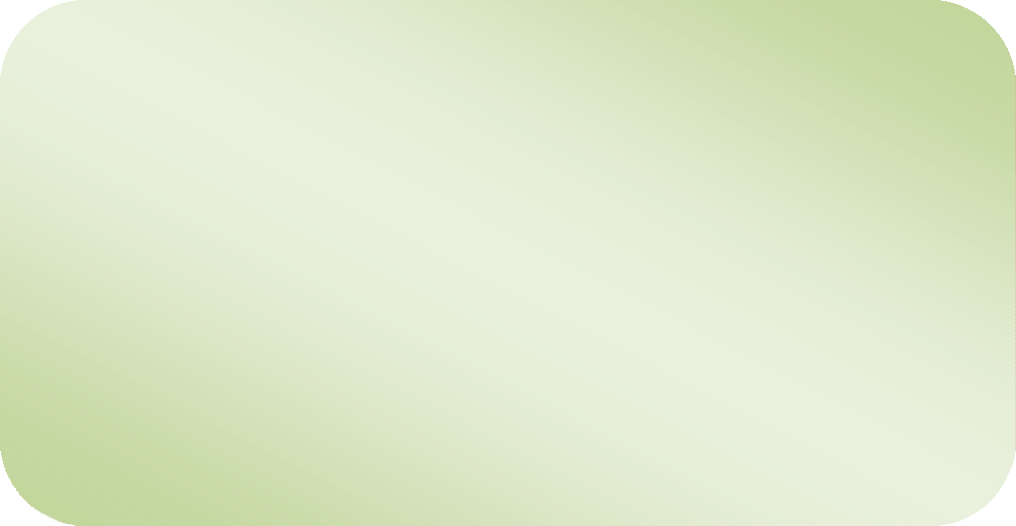 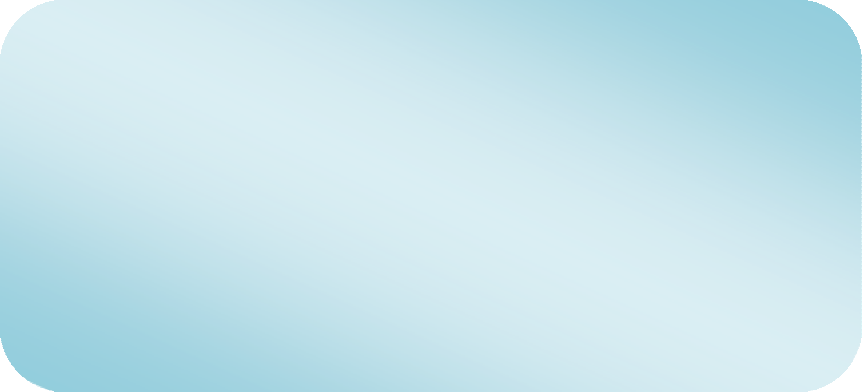 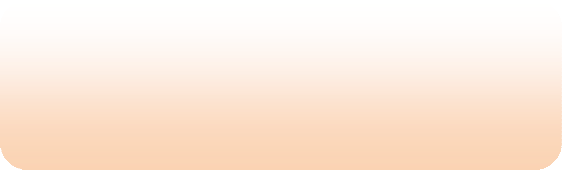 воспитательное пространство системы дополнительного образования детского дома, на базе которого функционирует детское объединение;первичный коллектив – секция, кружок, студия или иное детское объединение;детское объединение. организация и развитие детского спортивного клубаСтержнем детской деятельности выступает методика коллективной деятельности, реализуемая, в первую очередь, в форме традиционных массовых мероприятий.Спорт и социализация детей – уже давно общепризнанные векторы развития личности ребенка. Поэтому спорт так стремительно входит в систему дополнительных занятий детского дома.Детское движение во взаимодействии с системой дополнительного образования детей, является действенным средством воспитания. В нашем случае мы делаем опору на организацию  и развитие детского спортивного клуба.Условия развития личности в детском спортивном объединенииДобровольность вхождения и свобода выхода из объединения, отсутствие жесткой заданности и регламентированности деятельности, возможность реализации прав и свобод, закрепленных Конвенцией о правах ребенка, создают иные, чем, к примеру, школа и семья, условия для развития личности. Детское спортивное объединение есть определенное пространство прав, свобод и обязанностей.Развитие личности в нем есть качественные изменения, происходящие в ее структуре       в процессе освоения роли члена объединения, отражающей принадлежность к данному формированию, наделенность определенными правами и обязанностями, заданность стиля поведения и отношений.Освоение роли члена общественного объединения связано, прежде всего, с осознанием личностью цели своего вхождения в него, своего места, роли и образа жизни в нем (и за его пределами); возможностей, предоставленных ей объединением; добровольно принимаемой меры ответственности за себя и за других. Это, в свою очередь, ведет к необходимости развития представления о себе и других, умения строить с ними отношения, совместно участвовать в деятельности, самоутверждаться и самореализовываться через сотрудничество.Освоение роли члена конкретного объединения (игрока, студийца, музыканта, вокалиста и т.д.) сопряжено с овладением определенными знаниями и умениями. В результате целенаправленного воздействия, в рамках объединения и вне его, актуализируются потребности (в общении, совместных действиях, заботе, признании, достижении, самовыражении и др.), способности к их разнообразной – по направлению, содержанию, характеру, формам, способам – деятельности и системе отношений, стимулируется саморазвитие и самосовершенствование на основе самопознания и социальной активности.В основу обеспечения процесса развития в детском спортивном объединении должно быть положено системное осуществление личностно-деятельностного, средового и ролевого подходов.Личностно-деятельностный подход предполагает ориентацию на развитие личности как цель и главный результат ее жизнедеятельности в условиях объединения, признание индивидуальности каждого члена объединения (ребенка и взрослого), динамизм и разнообразие деятельности.Средовой подход обеспечивает созвучность жизни ребенка и жизни объединения как микросоциума, согласованность интересов объединения и окружающей среды.Ролевой подход предусматривает динамику позиций членов объединения (от исполнителя до лидера).Влияние детского объединения на развитие конкретной личности определяется:личностной позицией ребенка (в единстве ее внутренней или субъективной и внешней или объективной сторон);положением личности в системе отношений детского коллектива;характером, формами, способом организации, направленностью деятельности;разнообразием реализуемых личностью в объединении социальных ролей (позиций);поведением личности в коллективе, связанным с доминирующими интересами, потребностями, направленностью, характером самооценки.Субъектная позиция подростка в детском объединении – это такая позиция, при которой подросток выступает в качестве субъекта выдвижения перспективы и организации деятельности объединения, выработки общих требований, оценок, суждений в нем, а не пассивным объектом воспитательных влияний, создания условий для реализации прав и свободличности. Подросток как субъект действует во имя целей своего объединения и осознает себя в качестве деятеля, стремится быть на уровне как общественных, так и собственных требований к себе, имея при этом реальные возможности личностного самопроявления, самопознания, саморазвития.Жизнь подростка – субъекта общественного объединения заполнена определенными содержательными отношениями, интересными переживаниями. Включение в общественно- полезную и личностно-значимую деятельность, самоуправление влечет за собой развитие социальной взрослости подростка. Устойчивым становится круг общественно направленных интересов, что, в свою очередь, является психологической базой формирования ценностных ориентаций подростка.Разнообразные, эмоционально насыщенные деятельность и общение со сверстниками и старшими (или младшими), равными с подростком в правах, осуществляемые на добровольной основе и по собственному выбору, – одно из средств компенсации нарушений его общения с родителями (лицами замещающими родителей), с учителями, а зачастую и одноклассниками, преодоления таких явлений и психологических образований, как заниженная самооценка, неприятие оценок и суждений взрослых (независимо от их правоты), задержка личностного самоопределения, тяга к интимно-личностному и стихийно-групповому общению со сверстниками, повышенные тревожность, агрессивность, замкнутость.Одним из определяющих факторов формирования и развития личности выступает система ее взаимоотношений с другими людьми.В процессе совместной деятельности в детском объединении дети и взрослые занимают разные позиции (равных сотрудников, организатора и исполнителя), в ней доминируют то деловые, то личностные взаимоотношения. В результате создается определенная сетка отношений, в которой личность (как ребенка, так и взрослого) получает разнообразный опыт построения взаимоотношений.Оптимальными для развития личности могут быть не любые, а лишь нравственные, гуманные, демократические отношения, полностью исключающие авторитаризм, насилие, манипуляцию поведением и сознанием другого. Признается автономность другого, его право на собственный голос. Децентрация от собственного «я» приводит к открытию мира внутренних переживаний другого, умению его понять. Вследствие этого на первое место выступает развитие личности другого.В процессе подобных взаимоотношений идет нормоосвоение (освоение общечеловеческих ценностей): у детей 7-10 лет – как требований взрослых, которые должны выполняться ребенком; у детей более старшего возраста – осознание нормы как обязательной для каждого члена общества)В отношениях усваиваются новые социальные роли, происходит движение ребенка в системе общественных отношений, развиваются коммуникативная, познавательная активность, происходит познание других и самопознаниеДля положительного решения проблемы построения взаимоотношений, оптимальных для развития личности в детском объединении, необходимо:осознание взрослыми своей роли в детском объединении;переход от субъект-объектного отношения к другим к субъект-субъектному;формирование установки – как у взрослых, так и у детей – на положительные, нравственные взаимоотношения друг с другом;учет психологических особенностей детей разного возраста;интеграция взаимных усилий взрослого и ребенка в создании благоприятной атмосферы в объединении;использование различных ситуаций совместной деятельности и поиск необходимого сочетания деловых и личностных взаимоотношений для обогащения личностного практического опыта общения и отношений с людьми разного возраста.Становление субъектной позиции личности, которое предопределяется сложившейся системой взаимоотношений, непрерывно происходит во всех сферах жизнедеятельности объединения. Ее содержание, характер, формы и способы осуществления – ведущий фактор развития личности.Жизнедеятельность объединения, выдвигает необходимость обеспечения в процессе его организации последовательности и взаимосвязи диагностики, программирования, организации деятельности, ее анализа и коррекции. Направленность на развитие личности как целевая установка деятельности спортивного объединения требует его ориентации не только на сегодняшний день детей и взрослых, но и хорошего знания и учета их «вчера» и возможного«завтра» с позиций индивидуальных и возрастных возможностей, социальной ситуации.Взаимодействие взрослых и детей в детском спортивном объединенииГлавным в детском спортивном объединении является членство взрослых в объединении детей, способствующее не только удовлетворению потребностей подростка в признании и равноправном положении со старшими, но и форсированию его отношения к себе как субъекту воспитания и социального творчества, а также созданию атмосфера общей заинтересованности, совместного поиска, установлению отношений взаимопонимания, взаимодоверия, взаимной ответственности, обеспечению условий личностного роста каждого в объединении в целом.Как член детского объединения взрослый имеет те же права, что и дети, и более широкие обязанности. Статус взрослого предполагает его защитную (прав и интересов, здоровья и безопасности детей), педагогическую (создание условий для развития личности и объединения) функции и функцию материально-финансового обеспечения. Он выступает источником социального опыта детей, их умений и знаний (предметно-практических, коммуникативных, социальных), образцом человека и профессионала, общественника и труженика, гражданина и созидателя, помощника и друга.Взрослый должен быть для ребенка своим человекам, который увлечен вместе с детьми общей целью, видит в каждом ребенке единомышленника, поддерживает его стремление к самосовершенствованию, строит отношения с ним на основе правды, терпимости, добра, веры. Демократизм, доверие и уважение в отношениях «взрослый – ребенок» – условие самореализации ребенка, развития личности взрослого.Взрослый-руководитель объединения дополнительно принимает на себя организаторскую, прогностическую, коррекционную функции, трансформацию социальных целей и проблем в соответствии с возрастными возможностями их восприятия детьми. Реализация руководителем и лидерских функций значительно повышает эффективность воспитательного воздействияДетское спортивное объединение, развивается как суверенная самоуправляемая система. Не устраненность друг от друга, а уважение и признание самоценности детского формирования, его самостоятельности, сотрудничество и поддержка в целях воспитания юных граждан должны определять сегодняшнюю этику отношений взрослых (педагогов, волонтеров и др.) и детского объединения.Этапы становление детского спортивного объединения ГКУ УР«Республиканский детский дом»(от футбольной команды до спортивного клуба)В условиях детского дома, вопреки традиционной практике работы образовательных учреждений, ориентированных на образовательный результат в виде предметных, культурных, профессиональных компетенций и организацию здоровьесберегающей среды, процесс спортивно ориентированного воспитания может восприниматься как территория деятельностной социализации ребенка, где созданы условия для развития его гармоничной социальной активности, навыков достойной и честной победы и проигрыша, служащего уроком для будущих побед.Улучшение системы физического и спортивного воспитания осуществлялось поэтапно с использованием инновационных технологий. В процессе развития детской клубной деятельности  в детском доме, возможно, выделить следующие этапы.Практика наставничестваОрганизация системыспортивно-ориентированного воспитанияОрганизация футбольной команды «Молния»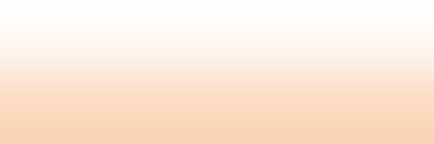 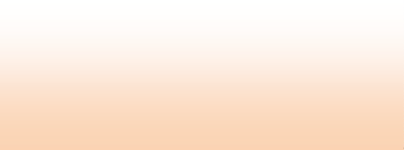 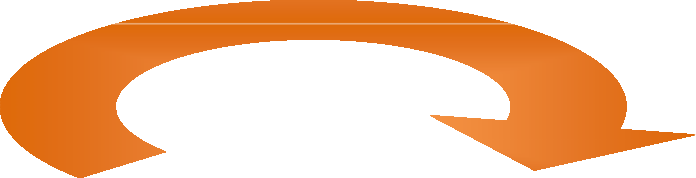 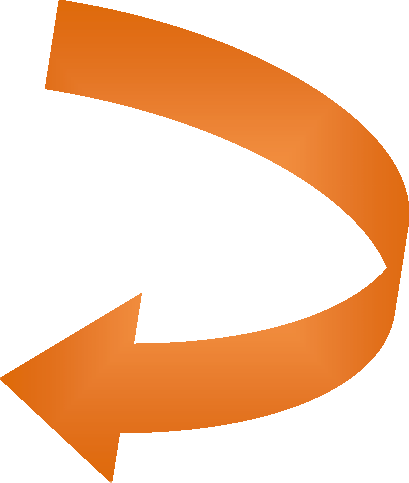 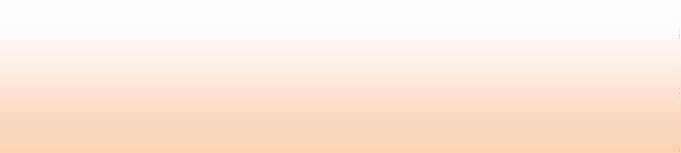 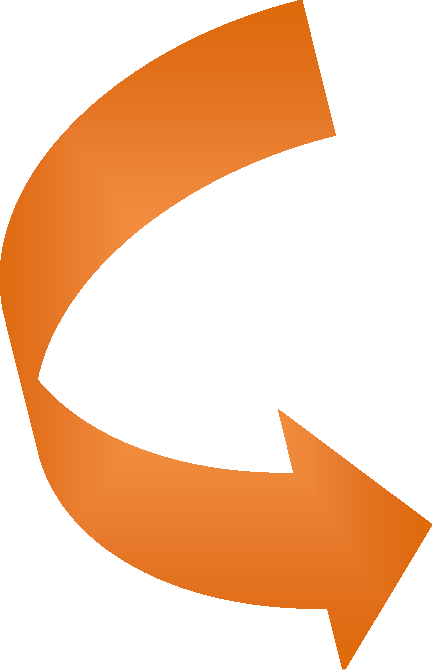 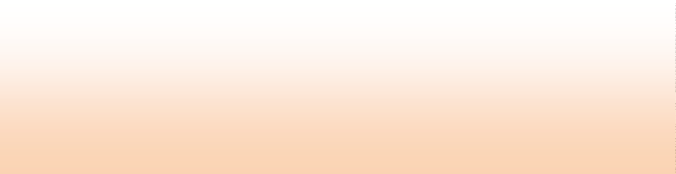 Детские спортивно-оздоровительные сменыСпециально организованная физкультурно- спортивная деятельность (на основе системы дополнительного образования детского дома)система конструктивного взаимодействияСпортивно ориентированное воспитание, как территория деятельностной социализации ребенка.Цель: создание условий, способствующих активному использованию спортивной деятельности, спортивных технологий, соревнований и элементов спорта в образовательном процессе с целью формирования спортивной культуры детей.Стратегия развития детско-юношеского спорта в качестве основной задачи предусматривает:вовлечение максимально возможного числа детей и подростков в систематические занятия спортом;совершенствование системы физического воспитания в детском доме;повышение самостоятельности и качества работы детско-юношеского спортивного объединения;создание необходимых условий для обеспечения процесса отбора детей, одаренных для занятий спортом. Выявить и оценить их способности к конкретному виду спорта с высокой сте- пенью надежности трудно, т. к. задатки ребенка в отношении определенных видов способностей начинают ярко проявляться в сенситивные периоды их развития; двигательная одаренность ребёнка носит интегративный характер.В связи с этим, на начальном этапе диагностические мероприятия нацелены на выявление детей с высоким уровнем развития двигательной функции в целом. При этом учитывается биологический возраст. Развитие системы дополнительного образования физкультурно- спортивной направленности позволяет подобрать для каждого ребенка подходящий вид спортивной деятельности для углубленных занятий согласно его склонностям и задаткам, интересам и способностям. При этом каждому ребенку в нормальных социальных условиях должны быть предоставлены равные возможности для удовлетворения своих спортивных интересов.Процесс освоения ценностей физической и спортивной культур происходит на коллективных занятиях малых групп, в условиях строгого регламента выполнения упражнений в индивидуальной и коллективной формах, при понятной ответственности каждого за успешность действий коллектива. Здесь создаются модели соперничества и сотрудничества для достижения целей отдельной личности и коллективаПроцесс заключается в обеспечении воспитанников свободой выбора вариантов занятий, режимов их интенсивности, планирования результативности, а также возможности беспрепятственного изменения вида физкультурной или спортивной деятельности на основе информированности о своих индивидуальных физических способностях и потенциальных возможностях их развития. Практические занятия в проводятся по трем видам учебных программ:спортивная тренировка по избранному виду спортивной специализации (основной вид – футбольная тренировка;общеразвивающая тренировка по программе ОФП (Тренажерный комплекс/ Кроссфит, Элементарный туризм, Степ-аэробика, Стретчинг (с элементами йоги), Атлетическая гимнастика, Шахматы/шашки, Лыжи/коньки, Стрелковый спорт/Дартс, Многоборье, Волейбол)оздоровительная и адаптивная физическая культура.Занятия проводятся по выбранному виду спорта с обязательным участием в соревнованиях и выполнением учебно-спортивных нормативов в сочетании с регулярной учебно-тренировочной деятельностью.Воспитанники, имеющие отклонения в состоянии здоровья, тренируются в оздоровительных группах с обязательной оценкой динамики психофизической подготовленности. В то же время дети, не выбравшие для себя вид спорта, могут тренироваться в фитнес-группах или группах ОФП также с обязательным тестированием динамики психофизической подготовленности. Помимо организации учебно-тренировочной и соревновательной деятельности ребята в ходе освоения Программы воспитания и социализации, осваивают теоретические и методические знания по организации самостоятельных занятий массовым спортом, ведению спортивного стиля жизни, в т.ч. привлекаются к элементарному туризму.Наряду с формированием личностной спортивной культуры ребенка происходит его активная социализация. Дети в процессе спортивной деятельности учатся занимать лидирующие позиции, обучаются навыкам общения, исполняют разные социальные роли (физорг, спорторганизатор, капитан команды, судья по спорту), определяются со своими профес- сиональными интересами. Известно, что спорт – это школа жизни. Здесь можно научиться выигрывать и проигрывать, в спортивной деятельности моделируются различные жизненные ситуации и пути выхода из сложностей, которые встречаются и в спортивной деятельности, и в обычной жизни.Организация футбольной команды «Молния»Цель: организация контроля и оказание (при необходимости) помощи в создании специальных условий, спортивные тренировки по избранному виду спортивной специализации; адаптация содержания образовательных, коррекционных программ, программ по развитию социальных компетенций, с учетом уровня и особенностей развития детей.Огромный социализирующий и оздоровительный эффект заложен в организации команды одного, ведущего вида спорта (в нашем случае футбольной команды) Данная идея несет в себе возможность воспитания настоящих граждан; патриотизм, любовь к родине, умение бороться и побеждать, а иногда и умение проигрывать, чувствовать локоть товарища – всему этому можно научиться в спортивной команде. При хорошей организации спортивной работы спортивная команда может стать клубом для общения воспитанников разных возрастов. Немаловажно, что втаких условиях укрепляется связь детского дома со спортивными структурами: федерациями, городскими комитетами по физической культуре и спорту.Организация футбольной команды повышает эффективность воспитательного процесса, расширяет возможности использования внеучебного времени в целях привлечения детей к систематическим занятиям спортом и формирования их спортивной культуры.Здесь реализуется принцип единства соперничества и сотрудничества для достижения целей отдельной личности и коллектива. Таким образом, организуется пространство деятельностной социализации личности, обеспечивающее естественные условия формирования ее социальной активности и успешной жизнедеятельности.Мы пришли к необходимости использования тренировочных программ разного уровня, адаптированных к способностям и возможностям каждого ребенка. Двигательная нагрузка на занятиях должна соответствовать оптимальному уровню развития психофизической подготовленности занимающихся (не больше, но и не меньше!). Только оптимальная, согласованная с возрастным развитием индивида тренировочная нагрузка обеспечивает положительный функциональный сдвиг. В образовательный процесс интегрированы курсы по теории спорта и истории олимпийского и параолимпийского движения. Одновременно педагог- тренер должен находиться в процессе непрерывного саморазвития, творчески разрабатывая и реализуя обучающие тренировочные программы.На данном этапе начинает реализовываться практика группового наставничестваРеализация практики наставничества, как инструмента оказания социально-психолого-педагогической помощи и поддержки в совместнойдеятельности воспитанников, выпускников и руководителей дополнительного образования.Командные виды спорта являются не только самыми зрелищными спортивными событиями, но и сложной деятельностью, предъявляющей к игрокам серьезные требования. Эффективность команды зависит как от высокого уровня игрового взаимодействия, так и от отношений, складывающихся между игроками.Вокруг  тренера-наставника  формируется  группа  подростков.  Вместе  они  развиваются  и проходят  самоопределение.  Работа  ведется  над  теми  ценностями,  в которых  видят  смысл    и подростки, и педагог. К процессу по мере необходимости присоединяются воспитатели, методисты, родители, выпускники, психологи, педагоги-организаторы.Тренер-наставник осуществляет:воспитывающее обучение, которое выражается в осуществлении воспитания и формирования личности спортсмена через содержание, методы и организацию всего учебно- тренировочного процесса, а также под влиянием тренера и коллектива.процесс сознательного и активного соотношения педагогического руководства с самостоятельной, сознательной, активной и творческой деятельностью ребенка-спортсмена.систематичное и последовательное формирование психической готовности спортсмена. Все средства и приемы психологического воздействия на спортсмена дают наибольший эффект, если они строго распределены по периодам учебно-тренировочного процесса и обеспечивают последовательность накопления знаний. Участвует в тренинговых занятиях, мастер-классов. Помогает детям осознать возможности и потребности, жизненные цели, выявляет дефициты учащихся   и те барьеры,   которые   мешают   им прийти   к их жизненной   цели.   Вдохновляет    и мотивирует подростков, помогая сформировать веру в достижение целей, а также показывает конкретные маршруты для их достижения.псифизическую, техническую и тактическую подготовку.Наставничество — серьезный, ответственный процесс, поэтому большую роль играет изначальная мотивация педагога.Задачи реализации практики наставничества:-проектирование работы по межведомственному взаимодействию с социумом (Учреждения образования, здравоохранения, культуры и спорта, соц.защиты)-создание специальных условий для организации и развития группового наставничества в совместной	деятельности	по	различным	направлениям	(физкультурно-спортивное,художественное, социально-педагогическое) с учетом индивидуальных особенностей, уровнем психического развития и актуального уровня знаний, представлений, умений детей.-организация мониторинга «Социальные сети» с целью выявления наиболее подходящих друг к другу пар (индивидуальное наставничество, онлайн наставничество) по психологическим особенностям, интересам и потребностям.-организация группового наставничества как формы взаимодействия при проектировании постинтернатного сопровождения выпускников детского дома через физкультурно-спортивное, художественное, социально-педагогическое направление с целью оказание помощи в социальной адаптации за пределами детского дома, получении профессии, трудоустройстве и подготовке к семейной жизни.-организация детского сообщества с целью развитие рефлексивной практики, обеспечения процесса самовоспитания, распространения позитивного опыта взаимодействия и идей опыта наставничества в разных возрастных группах.-организация «Школы наставничества» по обучению и повышению квалификационного уровня педагогического состава, наставников, волонтеров, тьютеров, кандидатов в замещающие родители по вопросам внедрения педагогических технологий сопровождения, наставничества, социально-реабилитационной работы с целью формирования у референтов социальной ответственности.Проектирование спортивной ориентации воспитанников детского дома в условиях детского оздоровительного лагеря.Становление практики группового наставничества позволило разработать и внедрить в воспитательный процесс детского дома проекта спортивной ориентации воспитанников в условиях летнего спортивно-оздоровительного лагеря «Наша философия футбола» (смены 2015, 2016, 2018 гг.). В проекте приняли участие воспитанники детского дома в возрасте 14-19 лет, дети, находящиеся на патронатном воспитании, дети из семей, находящихся в трудной жизненной ситуации.Летний спортивно-оздоровительный лагерь является уникальной формой эмоционально привлекательного и педагогически целесообразного использования свободного каникулярного времени детьми для включения в разнообразные виды творческой деятельности, в том числе и в занятия спортом.Практика наставничества позволила привлечь к организации лагеря тренеров, педагогов дополнительного образования, представителей общественных организаций. Летние спортивно- оздоровительные смены, организованные на площадке детского дома, как учреждение дополнительного образования детей, являются наиболее массовой формой организации свободного времени и отдыха в период школьных каникул. Как форма дополнительного образования, летние спортивно-оздоровительные смены относительно самостоятельны в определении сфер образовательной деятельности, их программного, содержательного и организационно-методического обеспечения (Н. В. Грушевская, 2005). Их деятельность характеризуется открытостью, мобильностью и гибкостью (Е. П. Шигаева, 2010), автономностью, меньшей, чем в образовательном учреждении, регламентацией жизнедеятельности, высокой интенсивностью деятельности, мобилизацией творческих сил всех участников процесса (О. Н. Шаблов, 2002). Благодаря этому воспитательный процесс в этих лагерях в период летних каникул, сохраняя взаимосвязь с другими факторами формирования личности, во многом отличается от них. Это касается цели и задач воспитания, функций и содержания, средств, способов и форм его организации.В летнем оздоровительном лагере, как правило, организованы все значимые для детей виды деятельности: физкультурно-спортивная, оздоровительная, культурно-досуговая, трудовая, игровая, познавательная, исследовательская, эстетическая, образовательная, коммуникативная.Организовывались выездные соревнования (1 раз в неделю), посещение бассейна (3 раза в неделю), занятия фристайлом (2 раза в неделю). Культурная развлекательно-познавательная программа (не реже 2 раз в неделю). Товарищеские турниры по футболу различного уровня. Во время реализации программы воспитанники оформляют уголки с тематикой здорового образа жизни, освещением своих спортивных достижений, тематические выставки.Спортивные смены выступают как добровольная практическая деятельность, удовлетворяющая потребности в самовыражении и самоутверждении, выполняются с удовольствием, поскольку отвечают интересам и способностям. Смена видов деятельности отражает процесс поиска ребенком своего вида деятельности. Благодаря этому ребенок осваивает новые для него виды деятельности и социальные роли. Включение в многообразие видов деятельности позволяет ребенку осознать себя личностью, найти сферу приложения своих интересов и способностей, самоутвердиться и самореализоваться (В. Ф. Бахтиярова, 2006; Ю. М. Малащенко, 2006).Схема управления летним спортивно-оздоровительным лагерем«Наша философия футбола»(Футбольная команда «Молния»)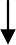 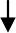 Специально организованная физкультурно-спортивная деятельностьв соответствии с общеобразовательными общеразвивающими программами дополнительного образованияДанный этап предполагает организацию системы дополнительного образования, в т.ч. физкультурно-спортивной, художественной направленности). Задачи данного этапа:разработка концепции и формирование воспитательной системы детского дома; проектирование системы дополнительного образования: создание нормативно-правовойосновы; оформление и утверждение скорректированных образовательных программ с учетом внесения изменений в содержание образования и особенностей Учреждения; корректировка учебного плана отдела дополнительного образования Учреждения; разработка образовательной программы на основе программы развития ГКУ УР РДД; разработка обновленного содержания внутреннего контроля;разработка, утверждение диагностических методик; осуществление мониторинговых процедур на основе использования пакета диагностических методик;обеспечение свободой выбора вариантов занятий, режимов их интенсивности, планирования результативности, а также возможности беспрепятственного изменения вида физкультурной или спортивной деятельности на основе информированности о своих индивидуальных физических способностях и потенциальных возможностях их развития;организация обучения и повышение квалификационного уровня педагогического состава по вопросам организации дополнительного образования).Тенденции развития системы дополнительного образования детского домаОрганизация конструктивного взаимодействия в спортивной командеПоказателем эффективности конструктивного взаимодействия служит личностный рост участников команды на фоне их эмоционального благополучия, что применительно к физкультурно-спортивной деятельности, осуществляемой в детском доме, связано с развитием интеллектуальных и двигательных способностей, совершенствованием волевой регуляции поведения и деятельности, с благоприятным психоэмоциональным и физическим состоянием, с желанием заниматься не только физической культурой и спортом, но и активно участвовать в системе дополнительного образования детского дома.В общем виде организацию желаемых взаимных влияний в команде можно представить как процесс управления характером, направленностью и интенсивностью межличностного общения с учетом специфики требований и условий совместной деятельности, индивидуально- психологических и социально-психологических особенностей членов коллектива.Цель данного направления работы: повышение успешности соревновательной деятельности спортивной команды на основе устранения диссонанса между коллективистскими и индивидуалистскими ценностями и целями игроков, согласования ролевых позиций в формальной и неформальной структуре команды и развития способностей спортсменов к конструктивному взаимодействию за счёт:-индивидуальной работы по устранению барьеров во взаимодействии;-личностно - опосредованного управления взаимодействиями в команде;-смещения  целевых  ориентиров  образования  на  формирование	творчески	активной, мобильной, способной к саморазвитию личности обучающегося;-смещения акцентов с педагогического руководства и управления деятельностью на соуправление, взаимодействие и самоуправление в образовательном процессе.Составляющие процесса командообразования:Формирование и развитие навыков командной работы:гармонизация общей цели с целями персональными;принятие ответственности за результат команды;ситуационное лидерство (лидерство под задачу) и гибкое изменения стиля в соответствии с особенностями задачи;конструктивное взаимодействие и самоуправление;принятие единого командного решения и его согласование с членами команды Формирование командного духа, то есть совокупности психологических феноменов, характеризующих неформальные отношения. Развитие командного духа представляет собой комплекс мер, направленных на:усиление чувства сплоченности, формирование устойчивого чувства «мы»;развитие доверия между детьми, понимание и принятие индивидуальных особенностей друг друга,создание мотивация на совместную деятельность;создание опыта высокоэффективных совместных действий; Формирование команды - механические действия, по оптимизации структуры команды и функционально-ролевого распределения:эффективное использование сильных сторон состава команды;распределение ролей в команде для оптимального достижения результатов;формирование новой структуры при изменении состава команды;налаживание горизонтальных связей внутри коллектива.Регуляция коммуникативного поведения может эффективнее всего осуществляться: 1) через непосредственное управление поведением и общением, исходя из конкретных требований ситуации и задач взаимодействия и в соответствии с уже выделенными критериями оптимальности; 2) опосредованно через такие формы организации совместной деятельности, которые с необходимостью приводили бы к желаемым межличностным влияниям.Исходя из этого, мы применили следующую систему форм, приемов и способов организация совместной деятельности и общения:Спортивный тимбилдинг (в т.ч. элементарный туризм) - построение команды на основе спортивных игр (Походы выходного дня (категорийные сплавы на байдарках по реке Иж, туристические походы, рыбалка на реке Кама); категорийные водные походы по рекам горного Алтая и на озеро Байкал); фестиваль оздоровительного туризма «Кругосветка Удмуртии»). Спортивные тимбилдинги позволяют: сменить обстановку; наладить межличностные отношения, независимо от возраста; узнать об интересах друг друга, весело провести время; научиться доверию и пониманию; развить командный дух; проявить скрытые возможности; разрешить конфликтные ситуации; выявить лидеров.Организация проектной деятельности. (Вовлечение воспитанников в процесс социального проектирования) - Проектная деятельность «Живем по настоящему» - «Каша добра»; Ежегодные Военизированные соревнования «Тропа испытаний»; Проект «Герой нашего времени» (паралимпийское движение); волонтеры на Всероссийских соревнованиях по керлингу среди спортсменов с нарушением ОДА; Участие в Динамовской спартакиаде и пр. Реализация исследовательских проектов детского дома, направленных на решения воспитательных задач, социализации)Организация системы дополнительного образования. Привлечение воспитанников в студии, кружки художественной направленности (Юношеский хор спортивной команды«Молния»; Духовой оркестр спортивной команды «Молния», театральная студия«Домовенок», вокальная студия, хореографическая студия)Организация тренинговых занятий по командообразованию (тренинговые программы и творческие задания, в которых каждый участник может реализовать себя и научитьсяработать в команде) Задачи тренингов: Отработка навыков работы в команде и навыков командного взаимодействия (умение ставить общую цель и соотносить свои задачи с основной задачей команды; способствовать сплочению команды; повышать уровень доверия команды; снятие эмоционально-психологического напряжения. Обязательное условие при проведении тренингов-участие тренеров, руководителей.Проектирование профильных спортивно-оздоровительных сменС учетом целей и задач деятельности летнего оздоровительного лагеря в современных условиях, выполняемых функций, разнообразия направлений деятельности и форм их организации, особенностей воспитательной среды, нами была разработана Республиканская профильная спортивно-оздоровительная смена с круглосуточным пребыванием «Команда мечты» (смена 2017г. Приняли участие воспитанники детских домов республики в возрасте 14-19 лет, дети, находящиеся на патронатном воспитании, дети из семей, находящихся в трудной жизненной ситуации).Методологической основой разработки указанной программы выступает концепция создания комплекса условий для разностороннего гармонического развития личности ребенка через призму творчества в сфере спортивной деятельности.Ведущая идея программы заключается в том, что вовлечение детей в занятия различными видами спорта в условиях спортивно-оздоровительной смены создает благоприятные условия для самопознания спортивных интересов и способностей, адекватной им спортивной ориентации, формирования мотивации к занятиям спортом, познанию и практическому овладению спортивной деятельностью, формированию у них личностных свойств и их социализации.Цель программы – самоопределение ребенка в мире физической культуры и спорта. Усвоение содержания программы должно обеспечивать осознанный выбор каждым ребенком группы видов спорта как предмета спортивной специализации, в наибольшей степени соот- ветствующего индивидуальному своеобразию его двигательных способностей и их задатков, склонностей и интересов.Программа практически реализуется на основе принципов:добровольности: свободное, без внешнего принуждения, включение детей в физкультурно-спортивные мероприятия;коллективности: создание сборных спортивных коллективов, в которых каждый ребенок действует и проявляет себя как член спортивной команды;индивидуализации: организация деятельности детей как членов спортивного коллектива с учетом индивидуального своеобразия их склонностей и интересов, задатков и способностей в сфере физической культуры и спорта;состязательности: организация конкурсов, викторин, соревнований с обязательным выявлением победителей;саморазвития: создание условий для развития двигательных способностей детей;самопознания: создание условий для познания детьми степени соответствия своих двигательных способностей требованиям определенных групп видов спорта;успешности: создание условий для достижения спортивного успеха каждым ребенком независимо от уровня его двигательных способностей.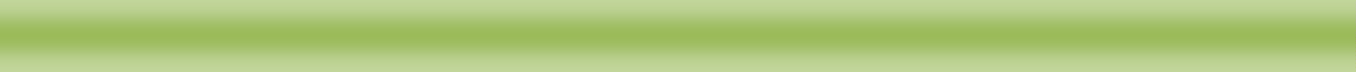 ОРГАНИЗАЦИОННАЯ СТРУКТУРА УПРАВЛЕНИЯ СПОРТИВНО-ОЗДОРОВИТЕЛЬНЫМ ЛАГЕРЕМ «КОМАНДА МЕЧТЫ»Футбол Регби Бокс Лапта ДартсвоспитанникивоспитателиСМИТанцы Хор ТеатрХуд.фехтование ШахматыХудожественный труд Бытовой трудПлаваниеТренажерный комплекс Элементарный туризм Степ-аэробикаСтретчинг(с элементами йоги) Атлетическая гимнастика Кроссфит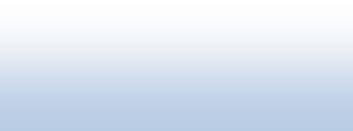 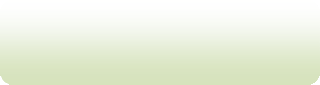 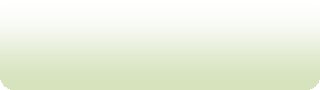 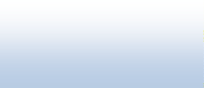 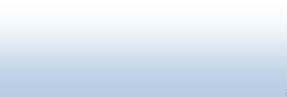 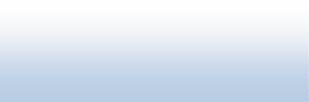 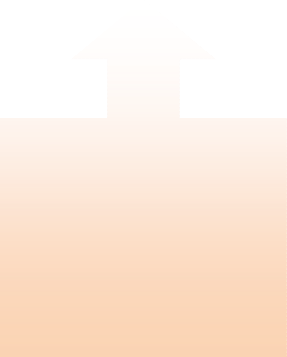 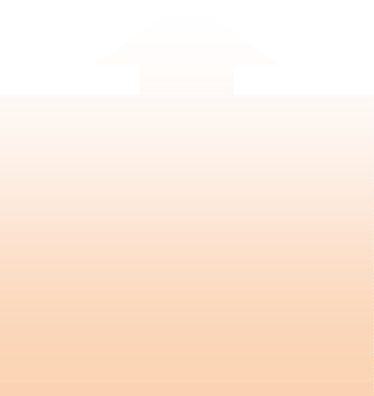 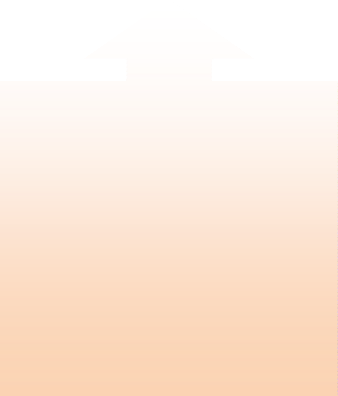 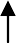 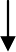 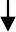 Становление детского спортивного объединения (спортивный клуб «Молния»)Характеристика спортивного объединенияСпортивное объединение (в нашем случае спортивный клуб «Молния») представляет собой созданное на основе футбольной команды и оформившееся до спортивного клуба, самостоятельное формирование детей и взрослых для совместной деятельности в целях удовлетворения социальных потребностей и интересов.В состав детского спортивного клуба «Молния», входят несовершеннолетних воспитанников детского дома с 6 лет, воспитанники группы постинтернатного сопровождения, выпускники.Особенность нашего объединения в том, что оно, прежде всего, создает условия для удовлетворения детьми потребности в общении и совместной социально значимой деятельности, в равноправном положении с взрослыми, для устранения дефицита содержательного разновозрастного общения, развития социального творчества, самовыражения и утверждения среди других своего «я», освоения и формирования собственного социального опыта.Функции объединения заключаются в:а) широком разностороннем включении личности в систему общественных отношений;б) организации жизнедеятельности, удовлетворяющей потребности в развитии, отвечающей эмоционально-нравственному состоянию, возрастным особенностям;в) защите прав и свобод личности от негативных влияний социальной среды;г) корректировке различных влияний на личность и личностных проявлений (актуализация значимых интересов, умений, противопоставление негативным стремлениям увлекательного образа совместной жизнедеятельности, его нравственных ценностей).Открытость и добровольность членства, эмоциональная привлекательность деятельности, большие социальные права (большие, по сравнению с правами ученика, воспитанника, ребенка в семье), возможность выбора конкретного вида деятельности, совместные формы ее организации обусловливают особые социально-педагогические особенности нашего спортивного объединения. Детское спортивное объединение оказывает подчас ненамеренное воздействие содержанием и характером жизнедеятельности ребенка в нем, благодаря чему он усваивает или отвергает те или иные ценностные ориентации, моральные нормы, навыки совместных действий, группового поведения.На базе детского спортивного объединения строятся отношения в организации между взрослыми и детьми, среди детей и самих взрослых, что создает благоприятные условия для влияния на развивающуюся личность.Включаясь в работу различных детских общественных объединений по интересам, дети оказываются в пространстве разновозрастного общения, могут проявлять свою инициативу, самостоятельность, лидерские качества, умение работать в коллективе, учитывать интересы других, получать квалифицированную помощь по различным аспектам социальной жизни. Это влияет на социальную адаптацию детей и молодёжи к изменяющимся условиям жизни, а значит, на их успешность и благополучие жизни.Спортивно ориентированное физическое воспитание как социальный институт – это школа жизни, в которой можно научиться достойно выигрывать и проигрывать. В спорте моделируются различные жизненные ситуации и пути выхода из сложностей, которые встречаются и в спортивной деятельности, и в обычной жизни. Подростки, приобретая уверенность, веру в себя, начинают активно участвуют в творческих проектах детского дома (хоровая студия, духовой оркестр, театрализованная деятельность, хореография)Спортивный клуб «Молния» это детское спортивное объединение, совокупность состояний жизнедеятельности различных формирований (спортивной, художественной, интеллектуальной и др. направленностей), обеспечивающих вхождение, адаптацию и интеграцию личности в социальную среду, психофизическую готовность к продуктивной жизнедеятельности в современном мире, предлагающее детям, подросткам, юношамразличные виды деятельности и через деятельность и с ее помощью включающее ребят в социальную практику.На этом этапе проводится следующая работа:проектирование процесса управления спортивным клубом, разработка локальных актов по организации спортивного клуба, структурирование организационной системы спортивного клуба;проектирование работы по взаимодействию с социумом (заключение договоров с учреждениями образования, здравоохранения, социальными службами; доработка структуры дополнительного образования детей, введение творческой группы (СМИ, Танцы, Хор, Вокал, Театр, Шахматы, Духовой оркестр), выделение группы ОФП (Плавание, Тренажерный комплекс, Элементарный туризм, Степ-аэробика, Стретчинг, (с элементами йоги), Атлетическая гимнастика);сохранение и развитие сети секций, кружков, студий, и других образовательных творческих объединений различной направленности на базе ГКУ УР  «Республиканский детский дом»;обеспечение социально-педагогической, психолого-педагогической поддержки спортивной клубной деятельности; проведение социального и психолого-педагогического мониторинга, мониторинга образовательных услуг, как действующих, так и предполагаемых (желаемых детьми);организация работы с сайтом детского дома по разделу «Образования»; разработка концепции воспитательной системы и программы по ее построению.анализ результатов концепции усовершенствованной модели дополнительного образования ГКУ УР РДД и программы его развития.подготовка методических рекомендаций и публикаций по проблемам реализации образовательной программы ГКУ УР РДД. Пополнение научно-методической базы методического кабинета детского домаАЛГОРИТМ ДЕЙСТВИЙ ПО СОЗДАНИЮ ДЕТСКОГО СПОРТИВНОГО КЛУБА (ИЗ ОПЫТА РАБОТЫ)Анализ системы дополнительного образования детского дома;Диагностика личностных характеристик детского коллективадетского дома; Мониторинг физкультурно- спортивной, художественнойдеятельностиОзнакомление с нормативной документацией,методическими материалами по организации спортивного клуба на базе детского домаФормирование рабочей группы по организацииспортивного клубаРазработка Положения оспортивном клубе детского домаИздание приказа по учреждению об открытии детского спортивного клубаНазначение руководителя спортивного клуба, утверждение организационной структуры Спортивного клуба на основании ПоложенийОформление информационного стенда по созданию спортивного клубаРазработка и принятие Положения о Совете клуба (на основании Положения о спортивном клубе)Предварительно выбираются члены Совета клуба из числа воспитанников, сотрудников, заинтересованной общественностиСовет клуба выбирает председателя клуба (это может быть руководитель спортивного клуба, либо старший воспитанник)Организация работы спортивного клуба, разработка и создание рабочих локальных нормативных документов: годовой план, программа, расписание занятий, соревнований и других мероприятий, инструкции по охране труда и технике безопасности и другие необходимые для работы клуба документы.Утверждение состава Совета клуба на общем собрании воспитанников.ОРГАНИЗАЦИОННАЯ СТРУКТУРА УПРАВЛЕНИЯ ДЕТСКИМ СПОРТИВНЫМ КЛУБОМФутбол Минифутбол РегбиСамбо Плавание Настольный теннис КикбоксингПрограммывоспитанникивоспитателиСМИХореография ХорТеатр ОркестрХудожественный трудБытовой трудПлаваниеТренажерный комплекс/ Кроссфит Элементарный туризмСтеп-аэробикаСтретчинг (с элементами йоги) Атлетическая гимнастикаШахматы/шашки Лыжи/конькиСтрелковый спорт/Дартс Многоборье, Волейбол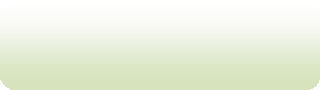 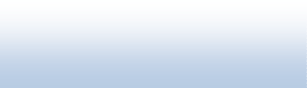 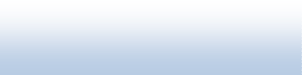 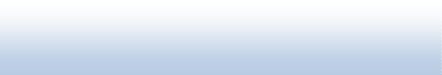 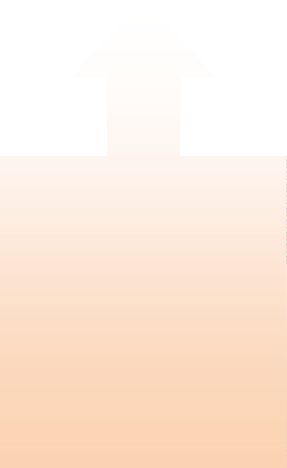 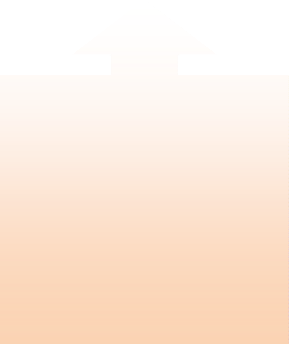 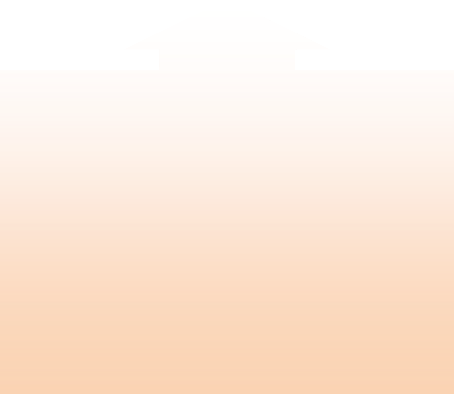 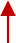 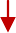 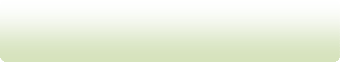 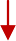 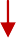 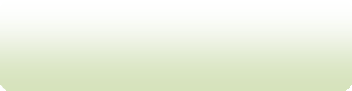 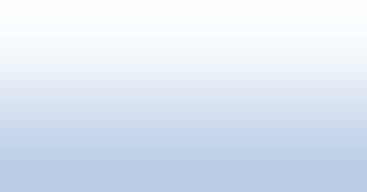 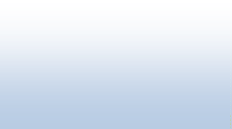 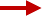 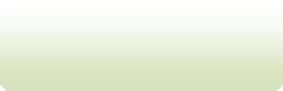 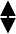 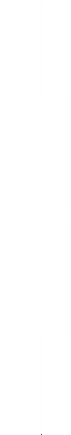 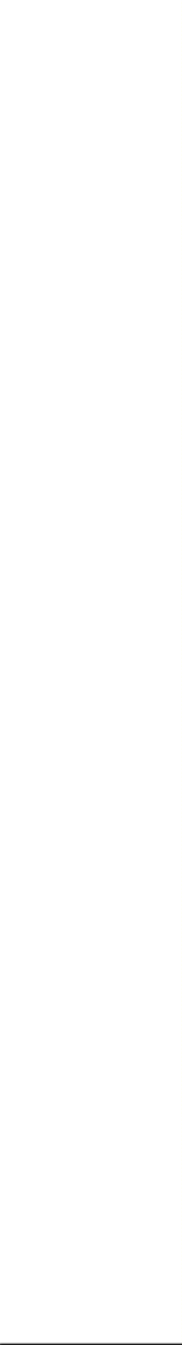 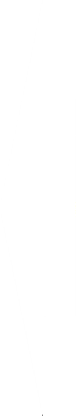 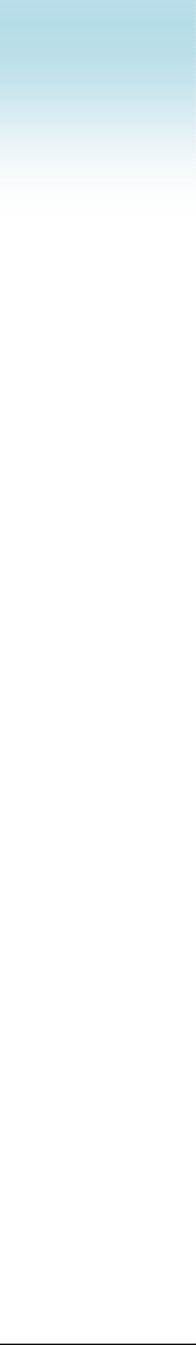 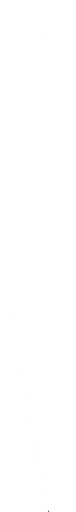 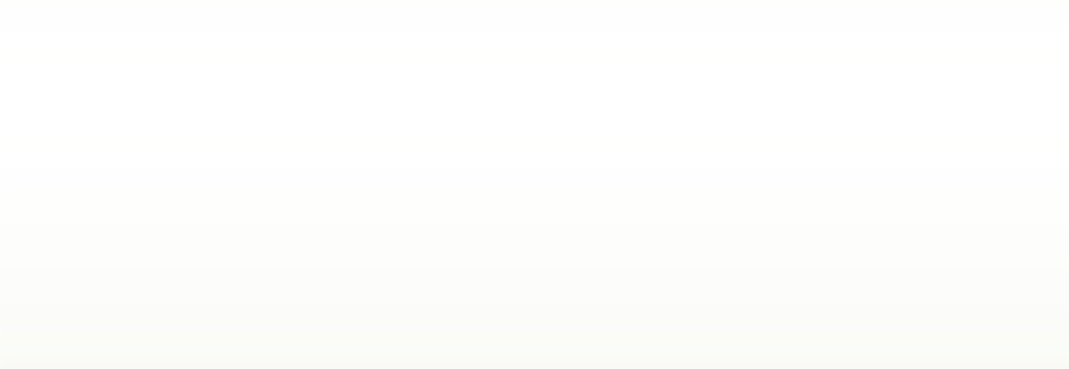 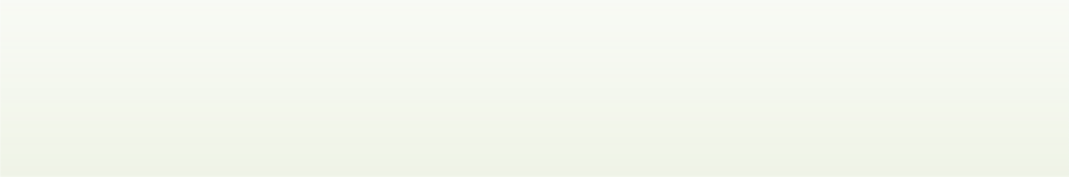 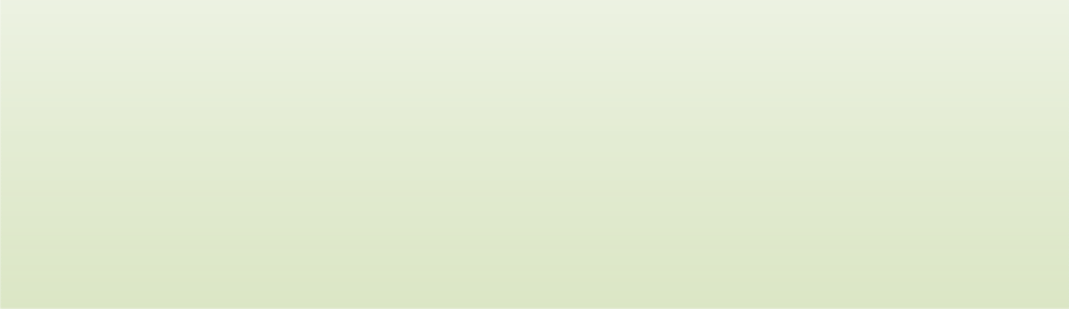 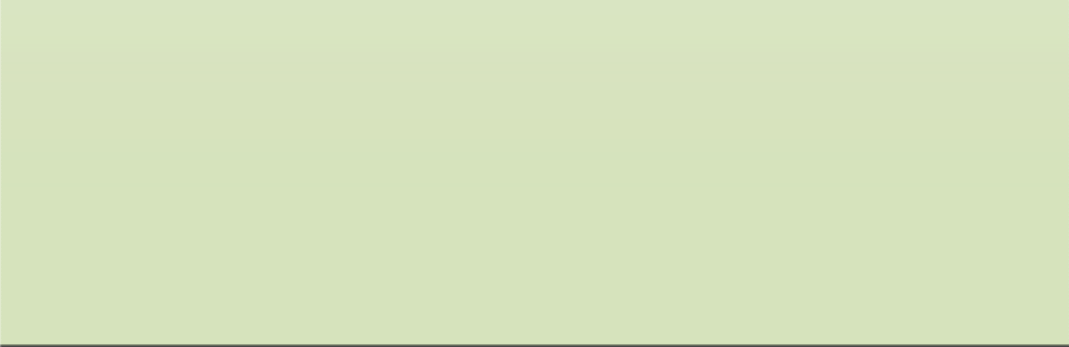 Перспектива реализации направлений системы дополнительного образования в ГКУ УР «Республиканский детский дом»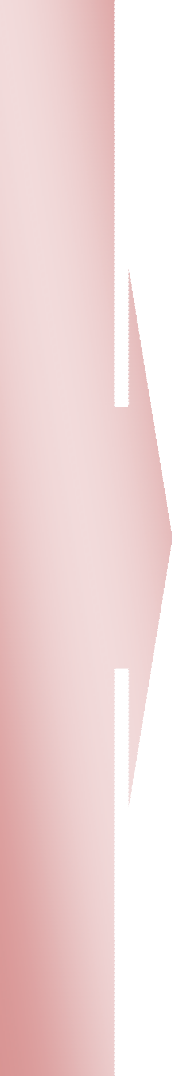 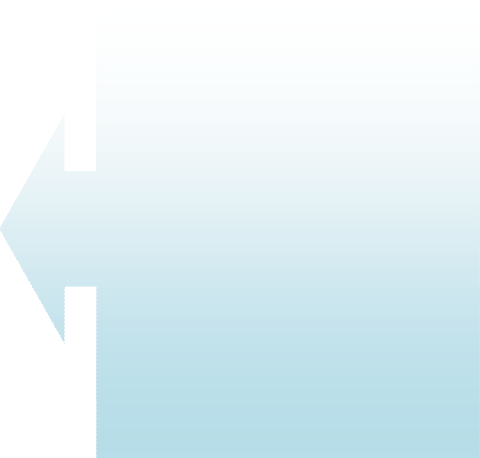 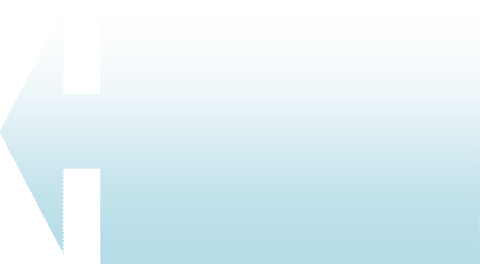 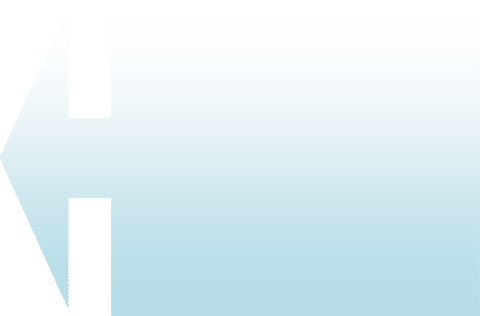 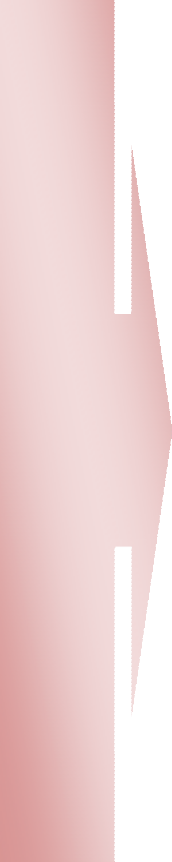 Вывод:Организация на базе детского дома детского спортивного сообщества помогает достигнуть следующих результатов:Расширение возможностей для творческого развития личности ребенка. Личностный рост обучающихся и педагогов, закрепленный в их творческих достижениях,Обеспечение доступности, равных возможностей в получении дополнительного образования детей в условиях их проживания в детском доме. Сохранение и развитие сети детских объединений.Востребованнность детьми реализуемых направлений деятельности и программ и удовлетворенность их спектромОбеспечение возможности проб детьми различных видов и форм деятельности, а также максимальной мобильности в рамках индивидуальных образовательных траекторий;Новое качество образовательного процесса:увеличится доля воспитанников, получающих дополнительные образовательные и коррекционные услуги в соответствии с современными требованиямиувеличится доля педагогов, работающих в соответствии с современными требованиями;наличие новой системы оценки качества дополнительных образовательных услуг в ГКУ УР РДД на основе компетентного подхода;динамика количества педагогов, прошедших повышение квалификации по проблемам современной организации процесса воспитания, образования, социализации;доля педагогов дополнительного образования, использующих новые образовательные технологиПовышение эффективности системы управления в учреждении.Улучшение качественного состава кадров ГКУ УР «Республиканский детский дом».Увеличение количества социальных партнеров, участвующих в организации жизнедеятельности воспитанников детского дома, в т.ч. образовательного процесса.Формирование привлекательного имиджа ГКУ УР «Республиканский детский дом».Положительная динамика роста вовлеченных детей и подростков в творческую деятельность, формирование здорового образа жизни.Улучшение условий труда и жизнедеятельности участников педагогического процесса детского дома. Укрепление материально-технической базы учреждения.Внедрение эффективных механизмов использования потенциала каникулярного времени воспитанников;Увеличение количества выпускников (в т.ч. воспитанников группы постинтернатного сопровождения), участвующих в системе дополнительного образования и детском спортивном объединении.Реализация эффективных механизмов использования потенциала организаций культуры (музеи, концертные залы и др.) в процессе воспитания, образования и социализации;Обеспечение возможности использования ресурсов городской среды (парки, площадки, помещения) для реализации групповой досугово-образовательной деятельности;Увеличение количества выпускников, поступивших в учебные заведения по профилю обучения и продолживших повышение образовательного уровня.Увеличение детей, включенных в инновационные образовательные программы, направленные на уменьшение рисков социализации, детей, систематически занимающихся физической культурой и спортом, туризмом, краеведением, техническим творчеством, школьников, участвующих в социальных проектах, общественной деятельности, фестивально - конкурсном движении, программах профильной ориентации, имеющих возможности для трудоустройства в летний период.Создание эффективных механизмов контроля и оценки интегративных качеств воспитанников;Привлечение в детское спортивное объединение детей из семей, оказавшихся в трудной жизненной ситуации, воспитанников, помещенных в замещающие семьи)Получение в т.ч. одаренными детьми и талантливой молодежью, детьми, имеющими проблемы здоровья и детьми-инвалидами соответствующего их потребностям дополнительного образования и возможность их личностного самоопределения;Предоставление возможностей детям для социальной практики, самоорганизации по месту жительства, участие в клубной деятельности, отдыхе и оздоровлении с учетом использования инновационных форм их организации в субъектах РФ;Таким образом, целенаправленная совместная деятельность детей и взрослых – членов детского объединения, функционирующего в конкретной социокультурной среде, дает основание утверждать, что детское спортивное объединение это особая воспитательную система, обеспечивающую развивающую, ориентационную, компенсаторную, коррекционную функции и создающее в своей совокупности условия для:формирования опыта самореализации через социальное воздействие;удовлетворения потребностей, интересов, актуализации возможностей личности, не востребованных в других сообществах;ориентации в системе социальных и нравственных ценностей;поддержки самодостаточности жизнедеятельности объединения для удовлетворенности ею каждым его членом.Показатели эффективности детского спортивного объединенияРаспределение воспитанников детского дома по направлениям дополнительного образования (на 01.01.2019 на 01.05.2019)Количество воспитанников переданных на воспитание за период в семью 2014-2018г.г.Всего: 107 детейДинамика участия воспитанников в конкурсах, фестивалях, турнирах, спортивных соревнованиях, их достижениях.Одним из критериев оценки уровня обеспечение адаптации воспитанников к жизни в обществе, профессиональной ориентации, выявления и поддержки детей, проявивших особые способности с учетом возрастных и индивидуальных особенностей является отражения участия и достижений воспитанников в мероприятиях различного уровня.Динамика роста количества участников в спортивных турнирах, конкурсах, соревнованиях различного уровня, выездных мероприятиях сентябрь 2017-январь 2019Результаты участия воспитанников детского дома в спортивных турнирах, конкурсах, различного уровня сентябрь 2018 – май 2019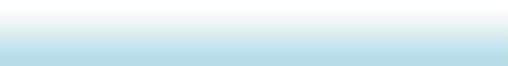 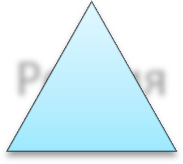 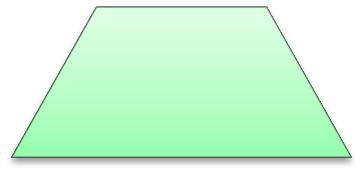 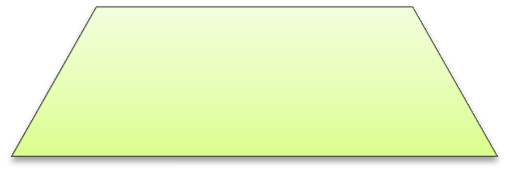 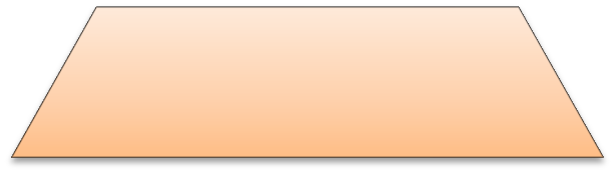 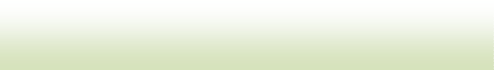 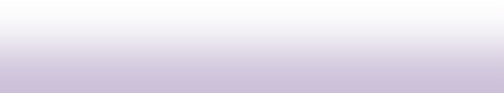 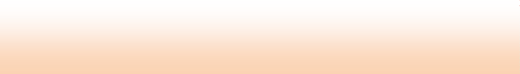 Участие воспитанников детского дома в спортивных турнирах, конкурсах, соревнованиях различного уровня сентябрь 2017-май 2019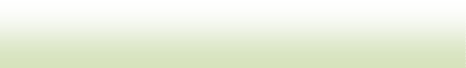 80%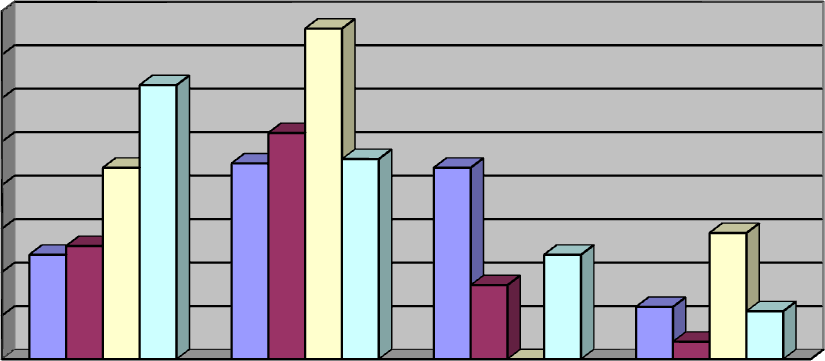 70%60%50%40%30%20%10%0%город	республика	ПФО	РоссияДинамика роста количества участников в конференциях, фестивалях, интеллектуальных конкурсах различного уровня сентябрь 2017 – январь 2019Результаты участия воспитанников детского дома в конференциях, фестивалях, интеллектуальных конкурсах различного уровня за период сентябрь 2018 – май 2019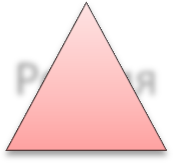 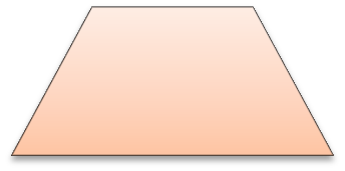 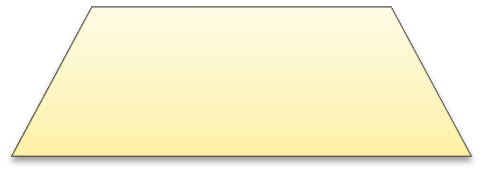 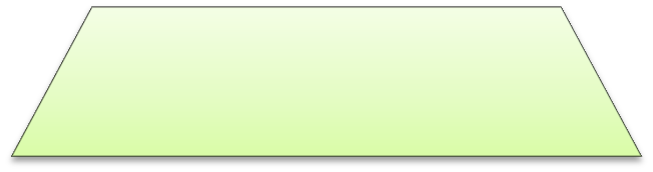 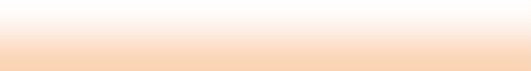 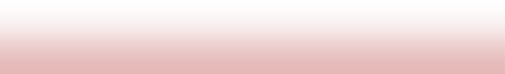 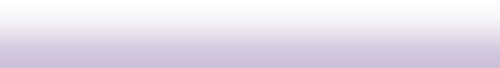 Участие воспитанников детского дома в конференциях, фестивалях, интеллектуальных конкурсах различного уровня сентябрь 2017- май 2019 года100%100%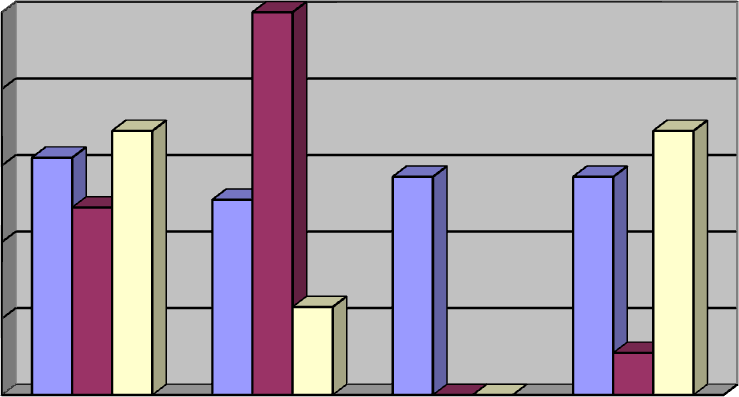 80%60%40%20%0%город	республика	ПФО	РоссияРазвитие спортивного клуба «МОЛНИЯ» 2013-2018 года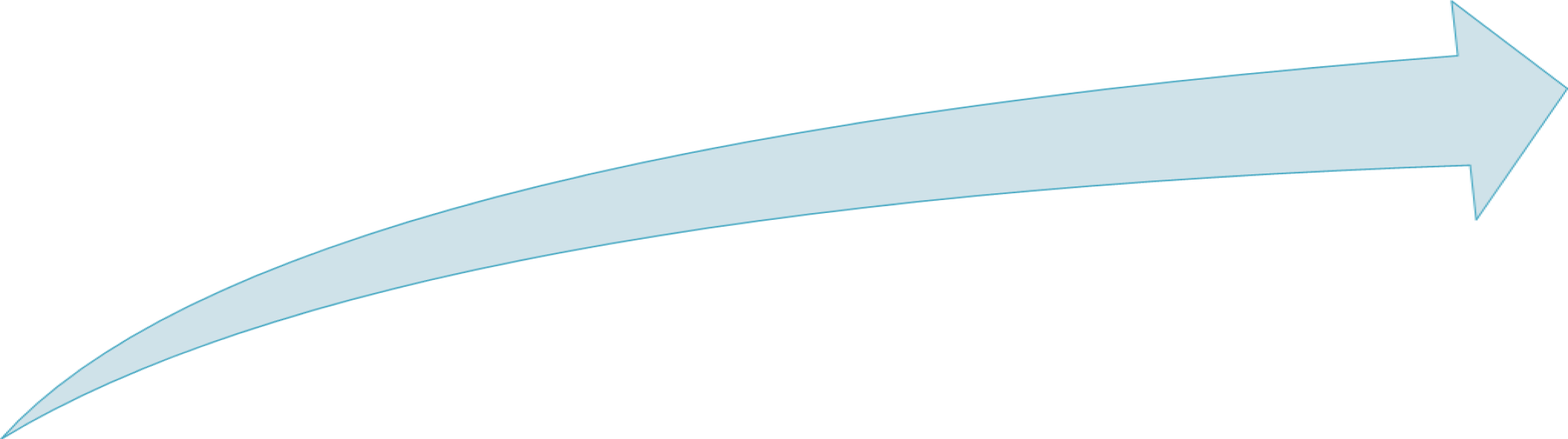 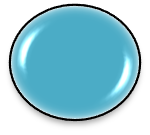 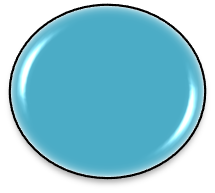 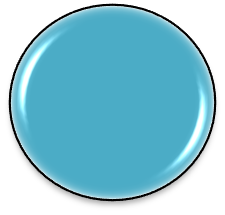 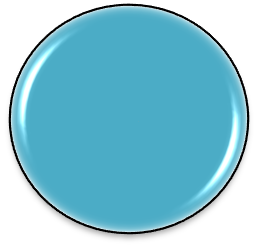 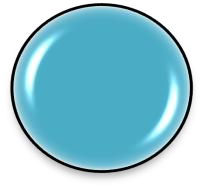    2014	  2015	2016201720184кружка 48%воспитанников 16%спорт.секция6кружков 54%воспитанников 33%спорт.секции7кружков 90%воспитанников 72%спорт.секции10 кружков92%воспитанников 72%спорт.секции10кружков 97%воспитанников 78%спор.секцииАктивность детей2013-2018 годыПоступление в учебные заведения СПО и ВУЗы2013-2018 годыЛИТЕРАТУРААксеенкова Е.Г. Личность в условиях психической депривации. Учебное пособие для студентов вузов – СПб.; Питер, 2009г.,96с.Выготский Л.С. Психология развития ребенка. М.: Смысл. Эксмо, 2004г., 512сДж. Боулби. Создание и разрушение эмоциональных связей. 2-е изд. – М.: Академический Проект, 2005г., 232сКузнецова, Л.П. Основные технологии социальной работы: учебное пособие. / Л.П. Кузнецова. - Владивосток: Изд-во ДВГТУ, 2007. - 147 с.Лангмейер Й, Матейчек З. Психическая депривация в детском возрасте. – Прага, Авиценум, 1984г., 334сЛубышева Л.И. Спортизация в системе физического воспитания: от научной идеи к инновационной практике: монография / Л.И. Лубышева, А.И. Загревская, А.А. Передельский, И.В. Манжелей, С.Н. Литвиненко, Е.А. Черепов, Н.В. Пешкова, М.А. Родионова, А.Г. Поливаев, А.Н. Кондратьев, М.В. Базилевич. – М.: НИЦ «Теория и практика физической культуры и спорта», 2017. – 200 с.Полукаров В.В. Теория и практика клубной деятельности как основа организации досуга современных школьников / В. В. Полукаров // Известия высших учебных заведений. Поволжский регион. Гуманитарные науки. – 2012. – № 4 (24). – С. 134–138.Теория, история, методика детского движения. Информационный бюллетень / Под ред. Т.В. Трухачевой. – М.: Издательство “Пресс-Соло”, НИИ детства Российского детского фонда. – 1995.ПРИЛОЖЕНИЕ 1.Мониторинг результатов освоения программ дополнительного образованияВозможно использование следующих методов отслеживания результативности овладения обучающимися содержания программ:педагогическое наблюдение;педагогический анализ результатов анкетирования, тестирования, зачётов, взаимозачётов, опросов, выполнения обучающимися диагностических заданий, участия обучающихся в мероприятиях (концертах, викторинах, соревнованиях, спектаклях), защиты проектов, решения задач поискового характера, активности обучающихся на занятиях и т.п.;мониторинг.Для отслеживания результативности используются следующие виды мониторинга:Виды мониторинга:Начальный или входной мониторинг Текущий мониторингПромежуточный или рубежный мониторинг Итоговый мониторингВозможные формы выявления, фиксации и предъявления результатов:Результаты мониторинга могут быть основанием для корректировки программы и поощрения обучающихся.Объектами мониторинга могут являться:знания, умения, навыки по изучаемому предмету, курсу, модулю;уровень и качество изготавливаемых изделий, мероприятий и т.д.;мастерство, культура и техника исполнения творческих работ;степень самостоятельности и уровень творческих способностей;участие в спортивных соревнованиях и занимаемые местаФормы, периодичность подведения итогов реализации дополнительной общеобразовательной программыСистематический контроль может быть представлен календарно-тематическим планированием специалистов дополнительного образования, журналом учета.Примерные формы подведения итогов: опрос, контрольное занятие, концерт, зачет, самостоятельная работа, выставка, экзамен, защита рефератов, конкурс, олимпиада, открытое занятие, соревнование, игра-испытание, презентация творческих работ, самоанализ, взаимозачет, коллективный анализ работ, отзыв, эссе, коллективная рефлексия и др.Дневники достижений обучающихся, карты оценки результатов освоения программы, дневники педагогических наблюдений, портфолио обучающихся и т.д. – документальные формы, в которых могут быть отражены достижения каждого обучающегося.ПРИЛОЖЕНИЕ 2.Проектирование процесса воспитания и социализации воспитанников детского домаНаличие и результаты реализации проектов, программ социальной направленностиКомплексные нововведения по направлениям развития личности, социализации, развитие физических качеств и здорового образа жизни требуют программного управления данными процессами на всех уровнях (системных, модульных, локальных).ПРИЛОЖЕНИЕ 3Алгоритм действий образовательного учреждения по созданию спортивного клуба (методические рекомендации)Ознакомление с материалами по созданию спортивного клуба на базе ОУ.-администрация-попечительский совет-педагогический коллектив-воспитанникиФормирование рабочей группы по созданию спортивного клуба. Ответственный: руководитель детского домаРазработка Положения о спортивном клубе (СК РДД) (руководствуясь примерным положением о ШСК).Оформление стенда по созданию «СК РДД». Ответственный: рабочая группаНазначение руководителя СК РДД на основании Положения о СК РДД.Издание приказа по учреждению об открытии СК РДД. Ответственный: директор 7.Разработка и принятие Положения о Совете СК РДД.1.Предварительно выбираются члены Совета СК РДД из числа:-воспитанников-сотрудников-членов попечительского совета и заинтересованной общественности.Председателем Совета СК РДД является руководитель СК РДД согласно Положению. 2.Утверждение состава Совета СК РДД на общем собрании членов СК РДД. Ответственный: РуководительСК РДД, рабочая группа3.Организация работы спортивного клуба, разработка и создание рабочих локальных нормативных документов: годовой план, программа, расписание занятий, соревнований и других мероприятий, инструкции по охране труда и технике безопасности и другие необходимые для работы клуба документы. Ответственный: Руководитель СК РДД, Совет СК РДД.ПРИЛОЖЕНИЕ 4.ПОЛОЖЕНИЕо Совете спортивного клуба «Молния» ГК ОУ РДД 1.ОБЩИЕ ПОЛОЖЕНИЯСовет спортивного клуба является выборным органом самоуправления клуба. Совет спортивного клуба действует на основании законодательства РФ, Устава ГК ОУ РДД, положения о СК РДД.ЦЕЛИ И ЗАДАЧИЦелями деятельности Совета спортивного клуба являются:Усиление роли воспитанников в решении вопросов организации жизни детского домаВоспитание детей в духе демократической культуры, социальной ответственности и гражданской активности;Задачами деятельности Совета спортивного клуба являются:Представление интересов воспитанников в процессе самоурпавленияПоддержка и развитие инициатив воспитанников в общественной жизни и жизни детского дома;Защита прав воспитанников;Привлечение воспитанников к участию в спортивных мероприятиях района, города, республики, округа и т.д.ФУНКЦИИ СОВЕТА СПОРТИВНОГО КЛУБА Совет спортивного клуба:Привлекает воспитанников к решению вопросов спортивной жизни детского дома: изучает и формулирует мнение воспитанников по вопросам спортивной жизни детского дома;представляет позицию воспитанников в органах управления детского дома, разрабатывает предложения по совершенствованию процесса воспитания и социализации и физкультурно- оздоровительной работы детского дома;Формулирует мнение воспитанников по вопросам, рассматриваемым в Совете Клуба.Содействует реализации инициатив воспитанников во внеучебной деятельности: изучает интересы и потребности воспитанников в сфере внеучебной деятельности;создает условия для их реализации, привлекает воспитанников к организации воспитательной и спортивной работы детского дома;Содействует разрешению конфликтных вопросов:участвует в решении проблем детского дома;согласовании интересов воспитанников, педагогов и представителей социума;Информирует воспитанников о спортивной жизни города, республики, страны, содействует организации спортивных программ и проектов, как на территории детского дома, так и вне него.ПРАВА СОВЕТА СПОРТИВНОГО КЛУБАСовет спортивного клуба имеет право:Проводить на территории детского дома собрания, и иные мероприятия;Размещать информацию о деятельности спортивного клуба на стендах и в СМИ детского дома;Направлять в администрацию детского дома письменные запросы, предложения и получать на них ответы;Знакомиться с нормативными документами детского дома, спортивного клуба, проектами, вносить в них свои предложения;Получить от администрации детского дома информацию по вопросам жизни детского дома;Представлять интересы воспитанников в администрации образовательных учреждений различного уровня, на педагогических советах, собраниях;Проводить среди воспитанников опросы и референдумы;Направлять своих представителей для работы в коллегиальных органах управления детского дома;Организовывать работу общественных приемных совета спортивного клуба, сбор предложений воспитанников, ставить вопрос о решении поднятых воспитанниками проблем передадминистрацией детского дома, другими органами и организациями;Принимать решения по рассматриваемым вопросам, информировать воспитанников, администрацию детского дома о принятых решениях;Пользоваться организационной поддержкой должностных лиц детского дома, отвечающих за воспитательную и спортивно-массовую работу, при подготовке и проведении мероприятий советаспортивного клуба;Вносить в администрацию детского дома предложения по совершенствованию процесса воспитания, социализации и физкультурно-спортивного процесса детского дома;Вносить в администрацию детского дома предложения о поощрении и наказании воспитанников. При рассмотрении администрацией вопросов о дисциплинарном воздействии по отношению к воспитанникам участвовать в обсуждении целесообразности его применения;Опротестовывать решения администрации и других органов управления детского дома, действия работников детского дома, противоречащие Уставу детского дома;Опротестовывать решение администрации детского дома, касающиеся воспитанников, принятые без учета предложений Совета спортивного клуба;Создавать печатный орган, радио и видео журналы;Вносить предложения в план воспитательной, спортивной и физкультурно-массовой работы детского дома.ПОРЯДОК ФОРМИРОВАНИЯ И СТРУКТУРА СОВЕТА СПОРТИВНОГО КЛУБАСовет спортивного клуба формируется на выборной основе, сроком на один год;В состав совета спортивного клуба могут избираться по одному человеку представители от спортивных секций и стационарных групп.Председателем Совета спортивного клуба является руководитель (председатель) СК РДДВыборы заместителя председателя Совета спортивного клуба осуществляется на первом заседании Совета клуба. Выборы считаются действительными, если на заседании присутствовало не менее 2/3 членов Совета клуба. Решение принимается простым большинством из числа присутствующих членов Совета клуба.ПРИЛОЖЕНИЕ 5.УСТАВспортивного клуба «МОЛНИЯ»ОБЩИЕ ПОЛОЖЕНИЯШкольный спортивный клуб «МОЛНИЯ», в дальнейшем именуемый СК РДД, является некоммерческой организацией, не имеющей своей целью извлечение прибыли.СК РДД является добровольным общественным объединением, созданным в результате свободного волеизъявления воспитанников детского дома, объединившихся на основе общности целей и интересов для совместной реализации целей, предусмотренных настоящим уставом.Полное наименование: Спортивный клуб ГКУ УР «Республиканский детский дом» «Молния» Сокращенное наименование: СК РДД «Молния»СК РДД, выполняя свои уставные задачи, действует на основе: Конституции Российской Федерации; Федерального закона «Об общественных объединениях» Гражданского кодекса Российской Федерации; ФЗ «Об образовании в РФ»; Закона РФ «О физической культуре и спорте в Российской Федерации»; Устава ГКУ УР «Республиканский детский дом»; настоящего Устава, руководствуется общепризнанными международными принципами, нормами и стандартами.Деятельность СК РДД основывается на принципах добровольности, равноправия всех его участников, самоуправления и законности.Местонахождение руководящего органа (Совета СК РДД): 426009, УР, г.Ижевск, ул.Ухтомского, 21.СК РДД не является юридическим лицом.СК РДД может иметь бланки со своим наименованием, эмблему, иные символы.ЦЕЛИ И ЗАДАЧИ СК РДДОсновными целями СК РДД является организация и совершенствование спортивно- массовой работы в детском доме, пропаганда здорового образа жизни, укрепление здоровья воспитанников, повышение их работоспособности, повышение спортивного мастерства членов СК РДД – физических лиц.Достижение указанной цели осуществляется посредством решения следующих стоящих перед СК РДД задач:создание	условий	для	развития	массовых	и	индивидуальных	форм	физкультурно- оздоровительной и спортивной работы в детском доме;организация различных форм спортивной жизни среди воспитанников детского дома; привлечение воспитанников детского дома к объединению на основе общности интересов в команды по различным видам спорта и волонтерской деятельности;воспитание у воспитанников детского дома устойчивого интереса к систематическим занятиям физической культурой, спортом, туризмом, к здоровому образу жизни;установление и развитие связей с другими спортивными клубами и организациями.2.3.1. Для достижения указанных целей СК РДД осуществляет следующие виды деятельности: создание сети физкультурного актива во всех группах детского дома;содействие открытию спортивных секций; агитационная работа в области физкультуры и спорта,информирование общественности о развитии спортивного движения;проведение	спортивно-массовых	мероприятий,	соревнований	среди	членов	клуба, воспитанников детского дома и с воспитанниками других клубов;создание и подготовка команд воспитанников СК РДД по различным видам спорта, для участия в соревнованиях различного уровня;внедрение физической культуры в быт воспитанников, проведение спортивно-массовой и оздоровительной работы в детском доме;организация активного спортивно-оздоровительного отдыха (байдарочные походы, туризм и т.п.).Помимо	перечисленных	видов	деятельности	СК	РДД	может	осуществлять	иную,	не противоречащую уставу, деятельность.2.4. В своей деятельности СК РДД активно взаимодействует с общественными организациями, молодежными объединениями, активно участвует в спортивной жизни города, республики.ПРАВА СК РДДСК РДД имеет право в порядке, предусмотренном действующим законодательством: свободно распространять информацию о своей деятельности;участвовать в выработке решений органов управления детского дома; проводить собрания, митинги, шествия;представлять и защищать свои права, законные интересы своих членов и участников в органах государственной власти, органах местного самоуправления и общественных объединениях; выступать с инициативами по вопросам, имеющим отношение к реализации своих уставных целей,	вносить	предложения	в	органы	государственной	власти	и	органы	местного самоуправления,органы управления школой и организации, занимающиеся развитием спорта; поддерживать прямые контакты и связи с другими спортивными организациями и клубами;привлекать с помощью разъяснительной работы добровольные взносы и пожертвования и направлять их на осуществление уставных целей СК РДД;вступать в другие общественные объединения, союзы, ассоциации общественных объединений; создавать отделения (в том числе с правами юридического лица), филиалы и представительства, иные структурные подразделения;СК РДД может осуществлять иные права, предусмотренные действующим законодательством РФ, и соответствующие уставным целям и задачам СК РДД.ЧЛЕНСТВО В СК РДДЧленство в СК РДД является добровольным. Членами СК РДД могут являться физические лица и юридические лица – общественные объединения, признающие и соблюдающие настоящий Устав, разделяющие цели СК РДД, заинтересованные и способствующие развитию спорта.Членам СК РДД предусмотрена выдача членских билетов. Общественные объединения - члены СК РДД получают свидетельство, удостоверяющее членство в СК РДД.Членство прекращается в случаях, установленных настоящим Уставом.Прекращение членства ведет к прекращению всех прав и обязанностей по отношению к СК РДД в соответствии с действующим Уставом.Новый член СК РДД приобретает права и обязанности члена с момента принятия в члены ШСК.Прием в члены СК РДД воспитанников (физических лиц) осуществляется Советом на основании личного заявления вступающего. Решение Совета СК РДД о приеме в члены СК  РДД считается принятым, если за него проголосовали более половины от числа присутствующих членов соответствующего органа при условии правомочности его заседания. Решение об исключении члена СК РДД принимается соответствующим органом более половины голосов от числа присутствующих членов соответствующего органа при условии правомочности его заседания.Исключение члена из СК РДД может быть обжаловано им в вышестоящий орган СК РДД.РУКОВОДЯЩИЕ ОРГАНЫОбщее собраниеВысшим руководящим органом СК РДД является общее собрание членов СК РДД, созываемые Советом СК РДД по мере необходимости, но не реже одного раза в год.Внеочередное общее собрание может быть созвано по требованию не менее чем одной трети участников СК РДД.Инициаторы проведения общего собрания обязаны известить об этом собрании всех участников СК РДД.Общее собрание правомочно:если в его работе принимают участие более половины участников СК РДД, направивших в Совет СК РДД уведомление согласно настоящему уставу;если количество присутствующих на собрании членов меньше при условии, что имеются документы, подтверждающие приглашение на общее собрание всех членов СК РДД , направивших в Совет СК РДД уведомление согласно настоящему уставу.Все решения принимаются простым большинством голосов от числа присутствующих на общем собрании участников.К исключительной компетенции общего собрания относятся:реорганизация и ликвидация СК РДД;утверждение Устава, внесение изменений и дополнений в Устав; выбор членов Совета СК РДД;утверждение ежегодного отчета Совета СК РДД;определение приоритетных направлений деятельности СК РДД;рассмотрение неудовлетворенных жалоб членов СК РДД на решения, принятые Советом СК РДД, в том числе рассмотрение апелляций членов СК РДД, исключенных из СК РДД решением Совета СК РДД, рассмотрение иных внутренних споров и конфликтов;утверждение образцов эмблемы и иных символов СК РДД; принятие решения о ликвидации или реорганизации СК РДД.Совет СК РДДПостоянно действующим руководящим органом СК РДД является Совет СК РДД, избираемый общим собранием на 1 год и подотчетный общему собранию участниковХОЗЯЙСТВЕННАЯ ДЕЯТЕЛЬНОСТЬДля материально-финансового обеспечения уставных целей и задач СК РДД вправе: осуществлять	редакционно	-	издательсткую	и	рекламную	деятельность	в	порядке, предусмотренном настоящим Уставом;привлекать и организовывать использование материальных и финансовых средств российских и иностранных инвесторов, иных ресурсов для реализации своих уставных целей и задач, проектов и программ;взаимодействовать с другими физическими лицами, представителями социума, общественными организациями;ПОРЯДОК ВНЕСЕНИЯ ДОПОЛНЕНИЙ И ИЗМЕНЕНИЙ В УСТАВизменения и дополнения в устав вносят по решению общего собрания участников.изменения и дополнения в уставе СК РДД приобретают силу с момента принятия решения о внесении изменений и дополнений в устав на общем собрании участников СК РДД.РЕОРГАНИЗАЦИЯ И ЛИКВИДАЦИЯ СК РДДРеорганизация СК РДД	(слияние, присоединение, разделение, выделение или ликвидацию) осуществляется по решению общего собрания.В своей деятельности СК РДД активно взаимодействует с общественными организациями, молодежными объединениями, активно участвуют в спортивной жизни города.СК РДД может иметь свою символику, название, эмблему, единую спортивную форму и иные знаки отличия.ДОКУМЕНТАЦИЯ КЛУБА, УЧЕТ И ОТЧЕТНОСТЬ.В своей деятельности СК РДД руководствуется своим планом работы, календарным планом спортивно-массовых, оздоровительных и туристских мероприятий детского дома.СК РДД должен иметь:-Устав о СК РДД;-приказ по детскому дому об открытии СК РДД;-положение о Совете СК РДД;-списки воспитанников спортсменов-информационный стенд о деятельности СК РДД (название, эмблема, календарный план мероприятий, экран проведения внутринних соревнований, поздравления победителей и призеров соревнований);-образовательные программы, учебные планы, расписания занятий;-журналы групп, занимающихся в спортивных секциях;-годовые отчеты о проделанной работе;-положения о соревнованиях и других мероприятиях;-результаты и итоги участия в соревнованиях, мониторинг;-протоколы заседаний Совета СК РДД;-инструкции по охране труда и технике безопасности при проведении учебно-тренировочных занятий и спортивно-массовых мероприятий;-должностные инструкции.Тренинговые занятия покомандообразова- ниюСпортивный тимбилдинг/элементы туризма/Организация проектнойдеятельностиСистема дополнительного образования художественной,технической, и др. направленностейПрофильные спортивно- оздорови- тельныесменыКонструктивное взаимодействиеКонструктивное взаимодействиеКонструктивное взаимодействиеКонструктивное взаимодействиеКонструктивное взаимодействиеОбразовательные учреждения, спортивные клубы, объединенияУчреждения дополнительного образованияСоциальные партнерыОбразовательные учреждения, спортивные клубы, объединенияУчреждения дополнительного образованияСоциальные партнеры№ п/пНаименование индикатора целей программыЕдиница измерения2015год2016год2017год2018год1.Охват детей от 4 до 18 летдополнительным образованием (участие в организации детского спортивногообъединения) от общего количества воспитанников%90%92%97%97%2.Численность воспитанников постинтернатного сопровождения,получающих услуги дополнительного образования (являющихся участниками детского спортивного объединения) в общей численности воспитанниковпостинтернатного сопровождения%5%5%8%17%3.Численность детей, проживающих в замещающих семьях, семьях, попавшихв трудную жизненную ситуацию, получающих услуги доп. образования в детском доме (являющихся участникамидетского спортивного объединения)Чел.-2354.Численность воспитанников, выпускников (участников детскогоспортивного объединения),поступивших в ССУЗы, ВУЗыЧел./%242311245.Численность воспитанников, выпускников (участников детскогоспортивного объединения), продолживших образовательный маршрут после получения первогообразованияЧел./%---126.Количество детей, устроенных в приемные семьи по различной формеустройстваЧел.321617157.Количество детей, возвращенных вкровные семьиЧел.51-68.Активность детей (участие вмероприятиях различного уровня)Кол-вомер./кол-во приз.мест42/2730/2729/4329/41№/ ПНаправлен.Наименование программыКо-во участниковКо-во участников% от общего кол-ва детей% от общего кол-ва детейВозрастВозраст№/ ПНаправлен.Наименование программы01.01.201901.05.201901.01.201901.05.201901.01.201901.05.20191.Худож.«Домашний театр»162225%32%10-17лет8-17лет2.Худож.«Хоровая студия»26/85452%78%11-19лет4-19лет2.Худож.Вокальная студия/девочки/8-12%-12-17лет-3.Худож.«Духовой оркестр»161925%28%13-17лет11-17лет5.Худож.«Хореография»191929%28%13-17лет13-17лет6.Физ.- спорт.«Спортивнаяподготовка по футболу»23/64145%59%11-19лет10-19лет7.Физ.- спорт.«Спортивная подготовка посамбо»18/22431%35%11-18лет11-18лет8.Физ.- спорт.«Спортивная подготовка по регби»22/84046%58%11-19лет10-19лет9.Физ.- спорт.«Общаяфизическая подготовка»132620%38%10-17лет4-17лет10.Физ.- спорт.«Шахматы»302946%42%10-17лет10-17лет11.Физ.- спорт.«Плавание»30/14548%65%5-17лет4-18летИтого, из них:Итого, из них:Итого, из них:Художественное направлениеХудожественное направлениеХудожественное направление37/85469%84%10-19лет8-19летФизкультурно-спортивноенаправлениеФизкультурно-спортивноенаправлениеФизкультурно-спортивноенаправление41/84575%69%5-19лет4-19летНе охвачены ДО(временно выбывшие, вновь поступившие)Не охвачены ДО(временно выбывшие, вновь поступившие)Не охвачены ДО(временно выбывшие, вновь поступившие)14422%6%Форма устройства2014г.2015г.2016г.2017г.2018г.На 15.10.Усыновление1-465Кровная семья851-6Приемная семья215--1Опека41712119Общее количество детейпереданных на воспитание в семью1537171721Уровень участия2017-2018 уч.год2017-2018 уч.годсентябрь 2018-январь 2019сентябрь 2018-январь 2019январь 2019-май 2019январь 2019-май 2019Уровень участия% участниковЧислопризовых мест% участниковЧисло призовых мест% участниковЧисло призовых местГород22 (26%)344111 мест - 5соревнования,мероприятийНичья - 164 участника44 участника(44%)(63%)Республика44 (52%)201111161 мест – 8соревнований,мероприятий2 мест – 592участника32 участника3 мест – 2(76%)(46%)Ничья -15, 7, 4 место2-йюношескийразрядПФО14 (17%)1--31 мест – 1мероприятия2 мест – 117 участника3 мест – 2(24%)4 место - 1Всероссийс. Междунар.3 (4%)31 выездноемероприятие,18сертификатов3мероприятия5, 7 места18 участниковпо курсу8 участников(29%)дайвинга(11%)ИТОГО25%2750%3333 (63%)22Уровень участия2017-2018 уч.г.2017-2018 уч.г.сентябрь 2018-январь 2019сентябрь 2018-январь 2019январь 2019-май 2019январь 2019-май 2019Уровень участия% участников%участнико в% участниковЧисло призовыхмест% участниковЧисло призовых местГород52 (62%)-8 мероприятий,18 участников(49%)-8 мероприятий48 участников(69%)-Республика43 (51%)61 мероприятие,42 участника(100%)23 мероприятия20 участников(25%)2 место – 1ПФО48 (57%)-----Всероссийс. Междунар.48 (57%)371 мероприятие,4 участника(11%)43 мероприятия48 участников(69%)Выход в финал 1, 2,1,1ИТОГО57%4353%654%4УровеньКоличество мероприятийКоличество мероприятийКоличество мероприятийКоличество мероприятийКоличество мероприятийКоличество мероприятийКоличество призовых местКоличество призовых местКоличество призовых местКоличество призовых местКоличество призовых местКоличество призовых местУровень201320142015201620172018201320142015201620172018Город730132764191134Республика613172012133814142723ПФО1-72411-1013-Россия235669-22111014Итого:1646423029298292727434120142015201620172018Лицеи, колледжи101616--Техникумы107787ВУЗы28Получили 1 СПО Из них служатв армии115Получили 1 СПО Из них служатв армии1-4Поступили на 2 СПО5Всего:2024231124Педагогический мониторингМониторинг образовательной деятельностиконтрольные задания и тесты, диагностика личностного роста, анкетирование, ведение журнала учета или педагогическогодневника, введение оценочной системысамооценка воспитанника, ведение зачетных книжек, ведение творческого дневникаобучающихся, ведение летописи, оформление фотоотчётовСпектр способов и форм выявления результатовСпектр способов и форм фиксации результатовСпектр способов и форм предъявления результатовБеседа, опрос, наблюдение, прослушивание на репетициях, праздничные мероприятия, выставки, фестивали, концерты экзамены, зачеты, конкурсы,соревнованияГрамоты, дипломы, готовые работы, журнал, оценки, анкеты, тестирование, протоколы, диагностикиВыставки, конкурсы, фестивали, праздники,концерты, демонстрация моделей, готовые изделия контрольные работы, зачеты, экзаменыНаименованиеСроки реализацииЦельПрограмма «Нашафилософия футбола»Июнь-август2014Организация спортивного лагеря в летом 2014 (на базе детского дома). Участие в соревнованиях разного уровняУправленческий проект	«Управление процессом	развития личности воспитанников детского дома»Сентябрь 2014-май 2018Программа воспитания и социализации 2014-2015уч.год. Программы дополнительного образования по направлениям внеурочной деятельности и организации коррекционного процесса, процесса социализации.Социально- ориентированный проект «Точка опоры»Сентябрь 2014-декабрь 2015Разработан пакет диагностического материала;Проведена диагностика формирования интегративных качеств, развитие социально-личностных качеств; Организованы совместные мероприятия с участием патронатных семей, кровных родственников.Организация проектной и исследовательской деятельности воспитанниковИнформационно- исследовательский проект «Мы родом из детства» в т.ч.:Сентябрь 2014-май 2016Работа с архивными документами; разработка презентации; Сбор фотоматериала, обработка фотоматериала, организация встреч, интервью(постинтернат); Разработка минипроекта, экскурсии, поиск и обработка материала в электронном виде,фотосессии, оформление экспозиции по реализации Оформление экспозиции по истории детского домаПроект «Тропинками памяти»Декабрь 2014Работа	с	архивными	документами;	разработкапрезентации;	Сбор	фотоматериала,	обработка фотоматериала, организация встреч, интервьюПроект «Новогодний карнавал»Декабрь 2014Активное участие воспитанников всех групп в подготовке и проведении праздничного мероприятия;Организация	работы	с	волонтерами:	КЦ	«Новый Акрополь»Проект летнего спор- тивно-оздоровитель- ного лагеря «Наша философия футбола»Июнь-июль 2015Разработка и утверждение (В рамках проекта Министерства по делам молодежи УР); Организация спортивного лагеря в январе 2015 (на базе детского дома)Социальный проект«Ветер перемен» в т.ч.Апрель 2013- Сентябрь 2014По итогам проекта издан сборник технологий; Разработаны методические рекомендации и памятки по организации взаимодействия с воспитанниками детского дома волонтеров, кандидатов в замещающие родители ит.п.: Проведены совместные мероприятия с приглашением родственников, родителей, лиц замещающих.Информационно- исследовательский мини-проект	«Древо жизни»Оформлены альбомы «Моя маленькая история». Подобран материал «Из объятий большого мира»;Проведена работа в рамках проекта «История малой Родины в истории большой страны» (фотоэкспозиция, макеты, журнал «Домовенок») экскурсии, интервью,фотосессии)Информационно-исс- ледовательский мини- проект «История мА- лой Родины в истории большой страны»Февраль- апрель 2014Фотоэкспозиция, макеты, журнал «Домовенок» экскурсии, интервью, фотосессииИнформационно- исследовательский проект «Где эта улица, где этот дом»Февраль- март 2015Разработка презентации; Сбор фотоматериала, обработка фотоматериала, интервью (постинтернат)Экскурсии, поиск и обработка материала в электронном виде, фотосессии, оформление экспозиции по историиИнформационно- исследовательский проект	«По	святым местам малой Родины»Март-апрель 2015Работа с архивными документами; разработка презентации; сбор фотоматериала, обработка фотоматериала; экскурсии, поиск и обработка материала в электронном виде, фотосессии, оформление экспозиции по реализации проекта в группах. ОформлениеэкспозицииИнформационно- исследовательский проект «Подвиг, длинною в жизнь»Апрель-май 2015Работа с архивными документами; разработка презентации; сбор фотоматериала, обработка фотоматериала, организация встреч, интервью (постинтернат); Разработка минипроекта, экскурсии, поиск и обработка материала в электронном виде,фотосессии.Информационно- исследовательский проект «Город твоими глазами»Июнь 2015Сбор фотоматериала, обработка фотоматериала по темам: фотосессия на Набережной г.Ижевска, фотосессия на Центральной площади г.Ижевска, фотосессия в Летнем саду, селфи на фоне городского пейзажа, странная реклама в Ижевске, вечерний Ижевск, спортивный Я, утренний Ижевск, у природы нет плохой погоды, железный памятник, остановись, прохожий, удивительное рядом.Экскурсии, поиск и обработка материала вэлектронном виде, фотосессии, оформление экспозиции по реализации проекта в группахПроект «Танцуй ради жизни»Май 2015технология профилактики негативных явлений в среде подростков и молодежи) Фонд социального развития и охраны здоровья «ФОКУС-МЕДИА».Центр дополнительного образования.Проект «Команда мечты»Лето 2016Организация спортивного лагеря в летом 2014 (набазе	детского	дома).	Участие	в	соревнованиях разного уровняПроект «Жизнь в движении»2017Тематический	выпуск	журнала	«Домовенок»,посвященный 95 летию общества «Динамо»Проект «плечом к пле- чу» Фонд поддержки детей, находящихся в трудной жизненной ситуации2017Реализация практики наставничества, как инструмента оказания социально-психологической помощи и поддержки в совместной деятельностивоспитанников, выпускников и руководителей дополнительного образования детей.Инновационный соци- альный проект «Плечом к плечу». Номинации«Наставничество	в социальной сфере».Февраль 2018 годФевраль 2018 год Всероссийский конкурс «Лучшие практики наставничества», организованный Автономной некоммерческой организацией «Агентство стратегических инициатив по продвижению новых проектов»Проект «Забытый Ижевск»Сентябрь- октябрь 2018Разработка и защита презентаций (8 памятников архитектуры), посещение музеев, экскурсии к архитектурным памятникам, работа с использованиеминтернет-ресурсов)Проект «История успеха»Октябрь- ноябрь 2018Изучение образовательных учреждений СПО и ВУЗов г. Ижевска, Экскурсии (дни открытых дверей) ОУ, изучение рынка профессий, проведение специальных занятий по теме. Разработка экспозиционного материала.Организация познавательного мероприятия «Мировое кафе»Проект «НовогодняяНоябрь-Изготовление новогодних сувениров, проведение мастеригрушка»декабрь 2018классов	по	изготовлению	игрушек.	Оформление групповых		комнат	и	помещений	детского	дома	кпраздникуПроект «Поэт в России больше, чем поэт…»Январь 2019Изучение творчества В.Высоцкого Презентация «Тема любви в творчестве Высоцкого», «Тема войны в творчестве Высоцкого», «Тема дружбы в творчестве Высоцкого», Театральная постановка «Сказка о нечисти»Вечер, посвященный творчеству В.ВысоцкогоПроект «Улыбка души»Март 2019Сбор и оформление материала по деятельности театральной студии «Домовенок» Оформление информационного выпуска журнала «Домовенок»Изготовление методического сборника «Улыбка души» (разработки сценариев)Проект «От 0 до 5»Февраль 2019Сбор и обобщение материала по истории развития спортивного клуба детского дома «Молния» Оформление мониторинга за 5 лет. Оформление экспозиции «Будущеезависит от тебя»Проект «Стадион мечты»Апрель-май 2019Изучить состояние здоровья воспитанников детского дома Организовать мониторинг значимости наличия футбольного поля для ребят, живущих в детском доме. Проанализировать деятельность спортивного клуба «Молния» за 5 летИзучить требования к футбольному полю. Организовать конкурс проектов спортивного поля. Сбор и анализ информации	(проведение	анкетирования, социологического		исследования).		Проведение организованных видов деятельности по Здоровому Образу Жизни, о влиянии спорта на здоровье /по группам/, в т.ч. урок «Футбол для дружбы». Проведение Всемирного урока Футбола и Дружбы /общее/. Организация детского коллектива с целью разработки проекта футбольного поля Подготовка к защите проектов. Защита проекта. Сбор информации об устройстве футбольных полей, мини – стадионах. Выбор формы проектирования спортивного поля. Защита проекта. Проведение Всемирного урокафутболаПроект «Кадровый призыв» Фонд поддер- жки детей, находя- щихся в труднойжизненной ситуации2019Организация	работы	по	профориентационному направлениюНаименованиеСроки реализацииПродукт реализации проектной деятельности (результаты, достижения)Рабочая программа«Поверь в себя». ПрограммаСоц. Адаптации и психолого-педаг.Сопровождениявыпускников Детского дома2017-2022годыСоздание механизмов устойчивого развития качественно новой модели выпускника РДД; создание единой информационной базы выпускников; разработка новых технологий	постинтернатного	сопровождения выпускников РДД; создание механизмов устойчивого развития качественно новой модели выпускника РДД; создание единой информационной базы выпускников;разработка новых технологий постинтернатного сопровождения выпускников РДДПрограмма по2017-2022Возрождение и оздоровление кровной семьи ребенка.восстановлению кровной семьи «Родные узы»годыВосстановление в родительских правах родителей и возврат ребенка в кровную семью; Реализация права ребенка жить и воспитываться в семье, создание условий для его физ.и эмоциональной безопасности; Создание и восстановление социальных функций семьи. Создание эффективно работающего механизма по работе с кровнымисемьями.Программа профилак- тики правонарушений воспитанников РДД«Выбор»2017-2022годыСоздание условий для формирования у воспитанников детского дома норм социально – приемлемого поведения, ответственности за свои действия.Программа по подго- товке лиц, желающих принять на воспитание в свою семью ребенка«Школа приемных родителей»2017-2022годыИнформирование кандидатов в замещающие родители по психолого-педагогическим, социальным, юридическим вопросам для успешного осуществления принятых ими обязанностей в отношении детей.Совместные программы с БФ «Арифметика добра»Программа «Шанс»2016-2019ггВключение воспитанников в разнообразные виды деятельности; развитие личностных качеств воспитанников; создание условий для самопознания, самоопределения; и самосовершенствования участников Мероприятия; воспитание культуры межличностного общения среди воспитанников;Тренировочные лагеря, выездные мотивационные тренинги; онлайн репетиторство; вебинарыПроект «С уверенностью в будущее», реализуется совместно с БФ Алишера Усманова «Искусство, наука и спорт»2017-2019годыСоциальная адаптация детей-сирот и детей, оставшихся без попечения родителей, оказавшихся в трудной жизненной ситуации; подготовка их к самостоятельной жизни посредством предоставления им знаний и формированиянавыков, необходимых для уверенного вступления во взрослую жизнь.Проект Всероссийскихсоревнований «Кожаный мяч» Федер. футбола УРМай 2018-2019 годыКомандные игрыПервенство УдмуртскойРеспублики Федерация футбола УР2018-2019годыКомандные игрыВсероссийский проект«Будущее зависит от тебя» Мин.спорта РФ, ин.спорта УР«Мегафон» МоиН РФ, МоиН УР, БФ«Благодар»2018-2019годыКомандные игры12 Спартакиада ОГО ВФСО «Динамо»«Юный Динамовец».2018 годСоревнования по мини – футболу Соревнования по настольномуСоревнованиям по игре дартс и стрелковому спорту13 Спартакиада ОГО ВФСО «Динамо»«Юный Динамовец».2019 годСоревнование по шашкам Соревнование по конькобежному Соревнования по лыжным гонкамМногоборье ГТОПервенство Удмуртской Республики по мини- футболу лига Б, 2дивизион (взрослая команда)Ноябрь 18-январь 19Соревнования по мини-футболуПервенство Удмуртской Республики по мини- футболу лига Б, 2Февраль 19-апрель 19Соревнования по мини-футболудивизион «Кубок весны»Проект Фонда Президен- тских грантов «Детям Удмуртии – спортивноебудущее»2018-2019годыОткрытое Первенство по плаванию Открытое Первенство по шашкам Открытое Первенство по лыжным гонкамПроект «Информацион- ная безопасность» Уп- равление Роскомнадзорапо УР, МоиН УРСентябрь- декабрь 2018годМедиаурок   из   цикла   «Информационная  безопасность»:«Защита   персональных   данных».   Онлайн   тест   и  игра«Лабиринт» на сайте Персональные данные.Вербатория/диагностика талант/Сентябрь 2018-январь 2019Нейро-диагностика способностей по ритмам головного мозга /выбор профиля класса и школы, кружков и секций,профессии.Профориентационная работа2018-2019гг10.10.2018Дни открытых дверей; выстовочная экспозиция; мастер- классы; экскурсии; посещение мастерских, лабораторий; профориентационные	тренинги;	Воскресная	школа; семейный развлекательный парк КИДО /Знакомство с профессиями/; интерактивное шоу; кулинарный мастер- класс;	Всероссийский		конкурс		профессиональногосамоопределения	«Столько	есть	профессий	разных!» Представлена экспозиция «Секрет успеха»Проекта «Финансовая и юридическая грамот- ность для воспитанни- ков детских домов» Удмуртского отделения Молодежной финансовойлиги.Январь-мартКурс обучения Курс предполагает использование различных форм занятий: лекции, практические занятия, решение кейсов, мотивационные беседы, дебаты, финансовые игры и бои.Всероссийский конкурс талантов и достижений«Мои крылья»Сентябрь18-январь19 (3 этапа)Участвовала Екатерина Фролова24.01.19 состоялось финальное шоуВсероссийский образо- вательный проект«Самбо в школу»2017-2019Организация зала Самбо, турниры по направлению на различных уровнях; Всероссийский марафон «Дни самбо вшколах России»Всероссийский проект РФ «Уроки футбола»Март 2019Товарищеские игры по футболуМеждународная детская социальная программа ПАО «Газпром» «Футбол для дружбы»Апрель 2019Программа направлена на развитие детского и юношеского спорта, воспитания уважения к представителям разных национальностей и культур, а также на продвижение ценностей здорового и активного образа жизни;проведен Всемирный урок Футбола и ДружбыВсероссийские соревно- вания KFC – батл(Республиканский этап).Соревнования по мини- футболуМай 2019Соревнования по футболуБлаготворительныйзабег «БежимсКузей» вподдержку детей с ихтиозом.12 июня2019 годБлаготворительный забег воспитанниковМежрегиональный про- ект «Живем по настоя- щему» АНОСРОИ всоциальной сфере«Новые технологии развития» (АНО НТР)при поддержке компании МЕГОФОНапрель 2019-май 2020Цель проекта: развитие системы социализации сирот через вовлечение их в социальное проектирование и благотворительную деятельность. Практический выездной тренинг